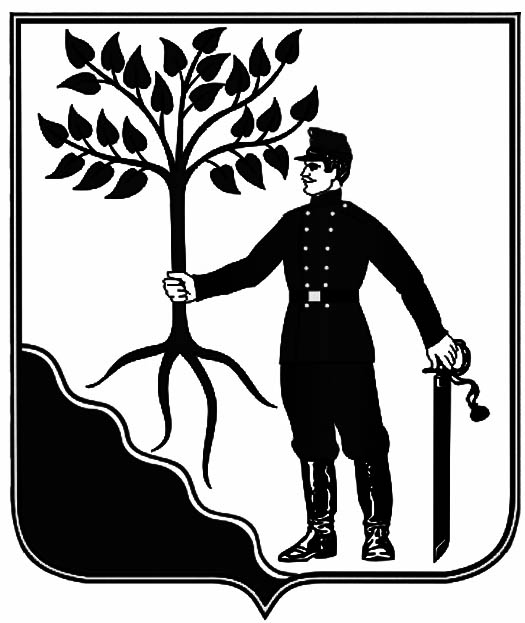 АДМИНИСТРАЦИЯНОВОКУБАНСКОГО ГОРОДСКОГО ПОСЕЛЕНИЯ НОВОКУБАНСКОГО РАЙОНАПОСТАНОВЛЕНИЕОт 22.03.2024 										№ 444НовокубанскО проведении публичных слушаний по теме: «Об утверждении отчета об исполнении бюджета Новокубанского городского поселения Новокубанского района за 2023 год»В соответствии с Федеральным законом от 6 октября 2003 года № 131-ФЗ «Об общих принципах организации местного самоуправления в Российской Федерации», решением Совета Новокубанского городского поселения Новокубанского района от 19 ноября 2021 года № 299 «Об утверждении Положения о порядке организации и проведения публичных слушаний, общественных обсуждений в Новокубанском городском поселении Новокубанского района», руководствуясь Уставом Новокубанского городского поселения Новокубанского района и в целях реализации прав населения Новокубанского городского поселения Новокубанского района на участие в процессе принятия решений органами местного самоуправления Новокубанского городского поселения Новокубанского района, п о с т а н о в л я ю:1. Назначить проведение публичных слушаний по теме: «Об утверждении отчета об исполнении бюджета Новокубанского городского поселения Новокубанского района за 2023 год» на 15 апреля 2024 года в 10-00 по московскому времени по адресу: Краснодарский край, г. Новокубанск, ул. Первомайская 128 (актовый зал).2. Создать организационный комитет по подготовке и проведению публичных слушаний по теме: «Рассмотрение проекта отчета об исполнении бюджета Новокубанского городского поселения Новокубанского района за 2023 год» и утвердить его состав согласно приложению № 1 к настоящему постановлению.3. Контроль за исполнением настоящего постановления возложить на начальника финансово-экономического отдела администрации Новокубанского  городского поселения Новокубанского района О.А. Орешкину.4. Постановление вступает в силу со дня официального опубликования в информационном бюллетене «Вестник Новокубанского городского поселения» и подлежит размещению на официальном сайте администрации Новокубанского городского поселения Новокубанского района.	Глава Новокубанского городского поселенияНовокубанского района                             		                    	                                               П.В. МанаковСостав организационного комитета по подготовке и проведению публичных слушаний по теме: «Об утверждении отчета об исполнении бюджета Новокубанского городского поселения Новокубанского района за 2023 год»Глава Новокубанского городского поселенияНовокубанского района                             	                    	                                                               П.В. МанаковИЗВЕЩЕНИЕо проведении аукциона по продаже земельного участка в электронной формеВНИМАНИЕ!Данное Информационное сообщение является публичной офертой для заключения договора о задатке в соответствии со статьей 437 Гражданского кодекса Российской Федерации, а подача Претендентом Заявки и перечисление задатка являются акцептом такой оферты, после чего договор о задатке считается заключенным в письменной формеПРОЕКТ  ДОГОВОРА КУПЛИ-ПРОДАЖИ № земельного участка, государственная собственность на который не разграниченаАдминистрация Новокубанского городского поселения Новокубанского района, именуемая в дальнейшем "Продавец", в лице ____________________ – _______ Новокубанского городского поселения Новокубанского района, действующего на основании ________ с одной стороны, и _____________,  «____»_______ ______ года рождения, место рождения _____________, паспорт ________________, выдан «____»_______ ______ года _________________, код подразделения __________, зарегистрированный по адресу: ________________,  именуемый в дальнейшем "Покупатель», с другой стороны, а совместно именуемые "Стороны", на основании Протокола заседания комиссии о подведении итогов проведения торгов (конкурсов, аукционов) по продаже земельных участков, находящихся в муниципальной собственности и земельных участков, государственная собственность на которые не разграничена,   или   права   на  заключение договора аренды таких земельных участков от «____»_______ ______ года № _____,  именуемые в дальнейшем «Стороны» заключили настоящий договор (далее – Договор) о нижеследующем:1. Предмет договора1.1. Продавец обязуется передать в собственность земельный участок, а Покупатель обязуется принять и выплатить Продавцу обусловленную настоящим договором цену за земельный участок общей площадью ______ квадратных метров, относящийся к категории земель ___________, с кадастровым номером _____________, расположенный по адресу: _______________________________________________________________________________наименование поселения, микрорайона и др., улица, дом, строение и др., иные адресный ориентиры)(далее - Участок), в границах, указанных в разделе «План (чертеж, схема) земельного участка»,  выписки из единого государственного Реестра недвижимости об основных характеристиках и зарегистрированных правах на объект недвижимости, прилагаемой к настоящему                   договору  и  являющейся  его  неотъемлемой  частью,  с  разрешенным  использованием_______________________________________________________________________________(разрешенное использование)2. Цена договора2.1. Цена выкупа Участка, определенный по результатам аукциона, составляет цифрами (прописью) рубля 00 копеек .2.2. Сумма задатка, внесенного для участия в аукционе используется в счет оплаты за выкуп земельного участка.3. Обязательства и ответственность сторон3.1. Продавец продает по настоящему Договору Участок, свободный от любых имущественных прав и претензий третьих лиц, о которых в момент заключения договора Продавец и Покупатель не могли знать.3.2.  Покупатель осмотрел Участок в натуре, ознакомился с его количественными и качественными характеристиками, подземными и надземными сооружениями и объектами, правовым режимом земель и принимает на себя ответственность за совершение им в отношении Участка любых действий, противоречащих законодательству Российской Федерации и Краснодарского края.3.3.	Покупатель обязан:- использовать Участок в соответствии с его целевым назначением и принадлежностью к той или иной категории земель и разрешенными способами, которые не должны наносить вред окружающей среде, в том числе земле, как природному объекту;- не допускать действий, приводящих к ухудшению качественных характеристик Участка, экологической обстановки территории, а также к загрязнению Участка;- выполнять в соответствии с требованиями эксплуатационных служб условия эксплуатации городских подземных и надземных коммуникаций, сооружений, дорог, проездов и т.п., не препятствовать их ремонту и обслуживанию, а также выполнять иные требования, вытекающие из установленных в соответствии с законодательством Российской Федерации ограничений прав на Участок, в том числе соблюдать ограничения и обременения, указанные в кадастровой карте (плане) Участка, прилагаемой к Договору;- соблюдать при использовании Участка требования градостроительных регламентов, строительных, экологических, санитарно-гигиенических, противопожарных и иных установленных уполномоченными органами правил и нормативов;- не нарушать законных интересов владельцев инженерно-технических сетей, коммуникаций;- предоставлять информацию о состоянии Участка по запросам соответствующих органов государственной власти и органов местного самоуправления, создать необходимые условия для контроля за надлежащим выполнением условий Договора и установленного порядка использования Участка;- за свой счет обеспечить государственную регистрацию права собственности на Участок и предоставить копии документов о государственной регистрации Продавцу в течение 3-х (трех) дней с даты их выдачи Покупателю Межмуниципальным отделом по г. Армавиру, Новокубанскому и Успенскому районам Управления Росреестра по Краснодарскому краю;- с момента подписания Договора и до момента государственной регистрации права собственности на участок не отчуждать в собственность третьим лицам принадлежащие ему объекты недвижимости, расположенные на Участке. 3.4. Во всем, что не предусмотрено в настоящем Договоре Стороны руководствуются законодательством Российской Федерации.3.5. Настоящий Договор является документом, подтверждающим передачу Участка к Покупателю без каких-либо иных документов.3.6. Стороны несут ответственность за невыполнение или ненадлежащее выполнение условий Договора в соответствии с законодательством Российской Федерации.4. Особые условия4.1. Не разрешается любой вид застройки, не предусмотренный разрешенным использованием земельного участка.4.2. Изменение указанного в пункте 1.1. Договора целевого назначения земель допускается в порядке, предусмотренном законодательством Российской Федерации.4.3. Все изменения и дополнения к Договору действительны, если они совершены в письменной форме и подписаны уполномоченными лицами.4.4. Ограничения использования и обременения Участка, установленные до заключения Договора, сохраняются вплоть до их прекращения в порядке, установленном законодательством Российской Федерации.5. Рассмотрение споров5.1. Все споры и разногласия, которые могут возникнуть из настоящего договора, будут разрешаться, по возможности, путем переговоров между Сторонами, а при невозможности разрешения споров путем переговоров, Стороны передают их на рассмотрение в суд.6. Заключительные положения6.1. Право собственности на Участок у Покупателя возникает после регистрации перехода права собственности в Межмуниципальном отделе по г. Армавиру и Новокубанскому району Управления Росреестра по Краснодарскому краю.6.2. В качестве неотъемлемой части Договора к нему прилагаются:- протокол заседания комиссии о подведении итогов проведения торгов (конкурсов, аукционов) по продаже земельных участков, находящихся в муниципальной собственности и земельных участков, государственная собственность на которые не разграничена, или   права   на  заключение договора аренды таких земельных участков от «______» ______ 20__ года № ___;- выписка из Единого государственного реестра недвижимости об основных характеристиках и зарегистрированных правах на объект недвижимости.6.3. Настоящий Договор составлен в 2-х экземплярах, имеющих одинаковую юридическую силу, и передается:первый экземпляр – Продавцу; второй экземпляр – Покупателю.7. Юридические адреса, реквизиты и подписи сторонФОРМА ЗАЯВКИ НА УЧАСТИЕ В АУКЦИОНЕ В ЭЛЕКТРОННОЙ ФОРМЕ*В Комиссию по проведению торгов (конкурсов, аукционов) по продаже земельных участков, находящихся в муниципальной собственности и земельных участков, государственная собственность на которые не разграничена, или права на заключение договора аренды таких земельных участковЗаявитель_________________________________________________________________(Ф.И.О., гражданина, индивидуального предпринимателя, наименование юридического лица с указанием организационно-правовой формы)в лице____________________________________________________________(Ф.И.О. руководителя юридического лица или уполномоченного лица, лица действующего на основании доверенности)действующего на основании1_________________________________________(Устав, Положение, Соглашение, Доверенности и т.д.)принял решение об участии в аукционе в электронной форме по продаже земельного участка с кадастровым номером _____________________, расположенного по адресу: ______________________________________________________________ и обязуется обеспечить поступление задатка в размере ______________ _______________________________________________________________руб. (сумма прописью), в сроки и в порядке, установленные в Извещении о проведении аукциона в электронной форме, и в соответствии с Регламентом Оператора электронной площадки.Реквизиты банковского счета для возврата задатка:_____________________________________________________________(банковские   реквизиты   претендента,   идентификационный номер претендента (ИНН) _____________________________________________________________    /платежные реквизиты гражданина, счет в банке, на который перечисляется сумма _____________________________________________________________возвращаемого задатка)1.Заявитель обязуется:1.1. Соблюдать условия и порядок проведения аукциона в электронной форме, содержащиеся в Извещении о проведении аукциона в электронной форме и Регламенте Оператора электронной площадки3.1.2. В случае признания Победителем аукциона в электронной форме, а также в иных случаях, предусмотренных пунктами 13 и 14 статьи 39.12 Земельного кодекса Российской Федерации, заключить договор с Продавцом в соответствии с порядком, сроками и требованиями, установленными Извещением о проведении аукциона в электронной форме и договором.2.Заявитель согласен и принимает все условия, требования, положения Извещения о проведении аукциона в электронной форме, проекта договора и Регламента Оператора электронной площадки, и они ему понятны. Заявителю известны сведения о Земельном участке, Заявитель надлежащим образом ознакомлен с реальным состоянием Земельного участка и не имеет претензий к ним.3.Заявитель извещен о том, что он вправе отозвать Заявку в любое время до установленных даты и времени окончания срока приема Заявок на участие в аукционе в электронной форме, в порядке, установленном в Извещении о проведении аукциона в электронной форме.4.Ответственность за достоверность представленных документов и информации несет Заявитель. 5.Заявитель подтверждает, что на дату подписания настоящей Заявки ознакомлен с порядком проведения аукциона в электронной форме, порядком внесения, блокирования и прекращения блокирования денежных средств в качестве задатка, и они ему понятны.6.Заявитель осведомлен и согласен с тем, что Продавец/Организатор аукциона в электронной форме не несут ответственности за ущерб, который может быть причинен Заявителю отменой аукциона в электронной форме, внесением изменений в Извещение о проведении аукциона в электронной форме, а также приостановлением процедуры проведения аукциона в электронной форме. При этом Заявитель считается уведомленным об отмене аукциона в электронной форме, внесении изменений в Извещение о проведении аукциона в электронной форме с даты публикации информации об отмене аукциона в электронной форме, внесении изменений в Извещение о проведении аукциона в электронной форме на официальном сайте торгов Российской Федерации в информационно-телекоммуникационной сети  «Интернет» для размещения информации о проведении торгов www.torgi.gov.ruи сайте Оператора электронной площадки.7.В соответствии с Федеральным законом от 27.07.2006 № 152-ФЗ «О персональных данных» (далее - Федеральный закон от 27.07.2006 № 152-ФЗ), подавая Заявку, Заявитель дает согласие на обработку персональных данных, указанных выше и содержащихся в представленных документах, в целях участия в аукционе (под обработкой персональных данных понимается совершение, в том числе, следующих действий: сбор, систематизация, накопление, хранение, уточнение (обновление, изменение), использование, обезличивание, блокирование, уничтожение персональных данных, описание способов обработки данных приведено в Федеральном законе от 27.07.2006 № 152-ФЗ), а также на передачу такой информации третьим лицам, в случаях, установленных нормативными документами вышестоящих органов и законодательством. Настоящее согласие действует бессрочно и может быть отозвано в любой момент по соглашению сторон. Заявитель подтверждает, что ознакомлен с положениями Федерального закона от 27.07.2006 №152-ФЗ, права и обязанности в области защиты персональных данных ему известны.________________________________________________________________1Заполняется при подаче Заявки юридическим лицом, или лицом действующим на основании доверенности.2Заполняется при подаче Заявки лицом, действующим по доверенности.3Ознакомлен с Регламентом Оператора электронной площадки при регистрации (аккредитации) на электронной площадке.4Заявитель вправе продекларировать свою принадлежность к субъектам малого и среднего предпринимательства путем представления в форме электронного документа или в форме электронного образа документа сведений из единого реестра субъектов малого и среднего предпринимательства, ведение которого осуществляется в соответствии с Федеральным законом от 24.07.2007 № 209-ФЗ «О развитии малого и среднего предпринимательства в Российской Федерации».*заявка заполняется заявителем в электронной форме на электронной площадке РТС-тендерИЗВЕЩЕНИЕо проведении аукциона по продаже права на заключение договора аренды земельного участка в электронной формеВНИМАНИЕ!Данное Информационное сообщение является публичной офертой для заключения договора о задатке в соответствии со статьей 437 Гражданского кодекса Российской Федерации, а подача Претендентом Заявки и перечисление задатка являются акцептом такой оферты, после чего договор о задатке считается заключенным в письменной формеДОГОВОР № 2101000____аренды земельного участка несельскохозяйственного назначения,заключенный по результатам аукциона от «        » _______ 20__ г.		     	    			                                                           г. НовокубанскАдминистрация Новокубанского городского поселения Новокубанского района (ИНН ____, ОРГН_____, именуемая в дальнейшем «Арендодатель», в лице __________, действующего на основании _________, с одной стороны, и ___________, «__»______ ____  года рождения, место рождения ___________, паспорт _______________, «__»______ ____  года  _______________, код подразделения ___, зарегистрированный по адресу: _______   именуемый в дальнейшем «Арендатор», с другой стороны, на основании протокола ________________________, в соответствии со статьей 39.12 Земельного кодекса Российской Федерации, заключили настоящий договор (далее- Договор) о нижеследующем:1. Предмет договора 1.1. Арендодатель передает, а Арендатор принимает за плату  во временное владение и пользование земельный участок, находящийся в государственной собственности, право на которую не разграничено, расположенного по адресу: __________________________________________ площадью _______ кадастровый номер _______________, разрешенное использование ___________, категория земель – земли населенных пунктов (далее- Участок).1.2. Фактическое состояние Участка соответствует условиям Договора и целевому назначению Участка и известно Арендатору.1.3. Указанный в пункте 1.1. Договора Участок передан Арендатору с момента государственной регистрации договора без каких-либо иных документов по его передаче.1.4. Ограничение (обременение) прав на земельный участок, содержащиеся в Едином государственном реестре недвижимости – отсутствует.2. Размер и условия внесения арендной платы2.1. Расчет размера ежегодной арендной платы за Участок сумма (сумма прописью.2.2. Размер ежегодной арендной платы за участок определяется по результатам аукциона, при этом арендная плата ежегодно, но не ранее чем через год после заключения договора аренды земельного участка, изменяется в одностороннем порядке арендодателем на размер уровня инфляции, установленного в федеральном законе о федеральном бюджете на очередной финансовый год и плановый период, который применяется ежегодно по состоянию на начало очередного финансового года, начиная с года, следующего за годом, в котором заключен указанный договор аренды, в дальнейшем размер арендной платы за земельный участок пересматривается в одностороннем порядке арендодателем в соответствии с законодательством Российской Федерации и Краснодарского края, регулирующим соответствующие правоотношения, а также в связи с вносимыми в него дополнениями и изменениями.            2.3. Арендная плата, подлежащая уплате, исчисляется от установленного размера ежегодной арендной платы за Участок со дня передачи Участка, указанного в п. 1.3 Договора, за каждый день использования и вносится Арендатором ежеквартально в виде авансового платежа до 10 числа первого месяца каждого квартала. Сумма задатка, внесенная в торгах за земельный участок используется в счет оплаты первого годового платежа. 2.4. Внесение  арендной  платы  и  пени  осуществляется  по  Договору отдельными платежными документами раздельно по арендной плате и по пене. Оплата арендной платы или пени одним платежным документом по нескольким договорам не допускается.2.5. Для оплаты арендной платы или пени настоящему договору присвоен номер лицевого счета.2.6. Арендная плата и пеня вносятся Арендатором путем перечисления по следующим реквизитам:     Управление федерального казначейства по Краснодарскому краю (Администрация Новокубанского городского поселения Новокубанского района л/с 04183011620); ИНН 2343017860,  КПП 234301001; единый казначейский счет 40102810945370000010; казначейский счет 03100643000000011800, банк Южное ГУ Банка России//УФК по Краснодарскому краю  г. Краснодар; БИК 010349101. В платежном документе указываются: КБК 99211105013130026120, ОКТМО 03634101, код основания платежа, код периода, за который осуществляется платеж, номер лицевого счета, дата заключения Договора, тип платежа, назначение платежа.2.7. Неиспользование Участка Арендатором не может служить основанием для прекращения внесения арендной платы.3. Права и обязанности Арендодателя3.1. Арендодатель имеет право:3.1.1. Получить возмещение убытков, причиненных ухудшением качественных характеристик Участка, экологической обстановки в результате хозяйственной  деятельности Арендатора, а также по иным основаниям, предусмотренным законодательством.3.1.2. Вносить в одностороннем порядке изменения и дополнения в Договор в случае внесения таковых в законодательство Российской Федерации, Краснодарского края и органов местного самоуправления.3.1.3. Осуществлять контроль за использованием и охраной Участка.3.1.4. Приостанавливать работы, ведущиеся Арендатором с нарушением условий, установленных Договором.3.1.5. В одностороннем порядке принимать решение о прекращении права пользования Участком и досрочном расторжении в установленном порядке Договора при следующих существенных нарушениях его условий:а) использование Участка не по целевому назначению и разрешенному использованию, указанному в п.1.1 Договора;б) нарушение Арендатором условий, указанных в разделе 10 Договора, и невыполнение Арендатором обязанностей, указанных в п. 4.2, 4.3 Договора;в) невнесение арендной платы за землю в течение одного периода оплаты;г) использование Участка способами, ухудшающими его качественные характеристики и экологическую обстановку;д) неподписания Арендатором дополнительных соглашений к Договору;е) если Арендатор уклоняется от осуществления государственной регистрации Договора и дополнительных к нему соглашений.3.1.6. На беспрепятственный доступ на территорию Участка с целью его осмотра на предмет соблюдения Арендатором условий Договора. 3.2. Арендодатель обязан:3.2.1. Передать Арендатору Участок свободным от прав третьих лиц на срок, установленный Договором.3.2.2. Уведомить Арендатора об изменении реквизитов по оплате арендной платы либо об изменении арендной платы, а также направить новый расчет размера арендной платы в случаях:изменения законодательства Российской Федерации и Краснодарского края, регулирующие соответствующие правоотношения;изменения уровня инфляции-ежегодно;изменения кадастровой стоимости земельного участка;изменение рыночной стоимости земельного участка;пересмотра ставок арендной платы и (или) ставок земельного налога на соответствующий финансовый год;предусмотренных условиями договора;виных случаях, предусмотренных законодательством.Уведомление направляется Арендодателем неопределенному кругу лиц через средства массовой информации и (или) официальные интернет ресурсы Арендодателя. При этом первый платеж арендной платы по новым размерам производится Арендатором на дату платежа, установленную договором, следующую за днем введения соответствующих изменений.3.2.3. В случае, если договор заключен на срок более года, Арендодатель  за свой счет и своими силами производит государственную регистрацию Договора в Межмуниципальном отделе по г. Армавиру и Новокубанскому району Управления Росреестра по Краснодарскому краю в течение 30 календарных дней со дня его заключения. 4. Права и обязанности Арендатора4.1. Арендатор имеет право в соответствии с законодательством:4.1.1. Досрочно, по минованию надобности в Участке, расторгнуть Договор, направив не менее чем за 90 календарных дней письменное предложение Арендодателю о расторжении Договора.4.1.2. Использовать в установленном законодательством порядке для хозяйственных нужд имеющиеся на Участке общераспространенные полезные ископаемые, пресные подземные воды.4.1.3.  Самостоятельно осуществлять хозяйственную деятельность на Участке в соответствии с целями и условиями его предоставления.4.1.4. На возмещение убытков при досрочном расторжении Договора по инициативе Арендодателя в случаях, не предусмотренных п. 3.1.5 Договора.4.1.5. Требовать досрочного расторжения Договора в случаях, когда:а) Арендодатель создает препятствия в использовании Участка;б) предоставленный Участок имеет недостатки, препятствующие его использованию, о которых Арендатор не знал в момент заключения Договора.4.1.6. Передавать арендованный Участок в субаренду с письменного согласия Арендодателя, за исключением случаев, установленных законодательством.4.2. Арендатор не вправе:4.2.1. Передавать Участок в залог без письменного согласия Арендодателя.4.2.2. Нарушать существующий водоток и менять поперечный профиль Участка без разрешения соответствующих органов.4.2.3. Нарушать инженерные сети и коммуникации, находящиеся или проходящие через участок, а также занимать коридоры прохождения инженерных сетей и коммуникаций.4.2.4. Внесение изменений в заключенный по результатам аукциона или в случае признания аукциона несостоявшимся с лицами, указанными в пункте 13, 14 или 20 статьи 39.12 Земельного кодекса, договор аренды земельного участка, находящегося в государственной или муниципальной собственности, в части изменения видов разрешенного использования такого земельного участка не допускается.4.2.5. Использование возведенные здания, строения, сооружения до приемки их в эксплуатацию в установленном порядке.4.3. Арендатор обязан:В полном объеме выполнять все условия Договора.4.3.2. Своевременно вносить арендную плату в полном размере за Участок в соответствии с разделом 2 Договора без выставления счетов Арендодателем. 4.3.3. В течение 10 дней после опубликования в периодической печати Арендодателем информации об изменениях ставок арендной платы обратиться к Арендодателю за перерасчетом размера арендной платы и подписанием Приложения к Договору.4.3.4. В случае изменения размера арендной платы в сторону увеличения, разницу между прежней и вновь пересчитанной суммами арендной платы вносить не позже установленного п. 2.3 Договора срока внесения арендной платы. Арендная плата исчисляется и учитывается на лицевом счете Договора со дня вступления в силу нормативного правового акта, на основании которого производится перерасчет ее размера вне зависимости от срока получения уведомления о перерасчете размера арендной платы от Арендодателя, в случаях указанных в п. 3.2.3 настоящего Договора. 4.3.5. Представить Арендодателю не позднее 15 декабря копии платежных документов, подтверждающих перечисление арендной платы.4.3.6. Не позднее 20 января года, следующего за отчетным, производить с Арендодателем сверку расчетов по арендной плате за Участок с составлением акта сверки.4.3.7. Использовать Участок в соответствии с целевым назначением и разрешенным использованием, указанным в п. 1.1 Договора.4.3.8. Не допускать ухудшения экологической обстановки на Участке и прилегающих территориях в результате своей хозяйственной деятельности. 4.3.9. Осуществлять комплекс мероприятий по рациональному использованию и охране земель, внедрению природоохранных технологий производства, защите почв от эрозии, подтопления, заболачивания, загрязнения и других процессов, ухудшающих состояние почв.4.3.10. Устанавливать и сохранять межевые, геодезические и другие специальные информационные знаки на Участке.4.3.11. Сохранять зеленые насаждения, находящиеся на Участке, в случае необходимости их вырубки или переноса, получить разрешение в установленном порядке. 4.3.12. Соблюдать установленный режим использования земель.4.3.13. Содержать в должном санитарном порядке и чистоте Участок и прилегающую к нему территорию.4.3.13.1. Осуществлять благоустройство участков в соответствии с генеральными планами, проектами благоустройства территории (кварталов) и градостроительными планами земельных участков.4.3.13.2. Устанавливать и окрашивать ограждения земельных участков с фасадной стороны по согласованию с органами архитектуры и градостроительства.4.3.13.3. Озеленять лицевые части участков, не допускать на них свалок мусора, долгосрочного складирования строительных или иных материалов.4.3.13.4. Ограждения остальных сторон участка выполнять в соответствии Правилами благоустройства территории Новокубанского городского поселения Новокубанского района.4.3.14. Не допускать действий, приводящих к ухудшению экологической обстановки и качественных характеристик Участка и устранить за свой счет изменения, произведенные на Участке без согласия Арендодателя, если такое согласие было необходимо, по его первому письменному требованию (предписанию).4.3.15. Возместить Арендодателю убытки, причиненные ухудшением качественных характеристик Участка, экологической обстановки в  результате своей хозяйственной и иной деятельности, а также по иным основаниям, предусмотренным законодательством.4.3.16. Выполнять согласно требованиям соответствующих служб условия эксплуатации подземных и наземных коммуникаций, беспрепятственно допускать на Участок соответствующие службы для производства работ, связанных с их ремонтом, обслуживанием и эксплуатацией, не допускать занятие, в том числе временными сооружениями, коридоров инженерных сетей и коммуникаций, проходящих через Участок.4.3.17. Не нарушать прав и законных интересов землепользователей смежных Участков и иных лиц.4.3.18. Беспрепятственно допускать на Участок Арендодателя, его законных представителей с целью его осмотра на предмет соблюдения условий Договора.4.3.19. Письменно, в течение 10 дней, уведомить Арендодателя об изменении своего юридического и фактического адресов или иных индивидуализирующих Арендатора реквизитов.4.3.20. В случае прекращения деятельности Арендатора в 10-дневный срок направить Арендодателю письменное уведомление об этом с указанием наименования и индивидуализирующих реквизитов лица, к которому перешли права, даты их перехода, копии подтверждающих такое прекращение деятельности.4.3.21. Направить не менее, чем за 90 календарных дней до окончания срока действия Договора, указанного в п. 7.2 Договора, письменное предложение  Арендодателю о расторжении Договора либо о заключении Договора на новый срок.4.3.22. При прекращении Договора вернуть Арендодателю Участок в надлежащем состоянии, т.е. не хуже того, в котором он находился в момент передачи в аренду. 4.3.23. Нести другие обязанности, установленные законодательством Российской Федерации.4.3.24. Оплатить за свой счет расходы, связанные с выполнением всех необходимых работ по заключению Договора и внесением в него изменений и дополнений.5. Ответственность Сторон5.1. За неисполнение или ненадлежащее исполнение условий Договора виновная сторона несёт имущественную и иную ответственность в соответствии с действующим законодательством и настоящим Договором.5.2. За нарушение сроков внесения арендной платы, установленных Договором, Арендатору начисляется пеня в размере 1/300 ключевой ставки ЦБ РФ за каждый день просрочки.5.3. Ответственность Сторон за нарушение обязательств по настоящему Договору, вызванная действием обстоятельств непреодолимой силы, регулируется законодательством Российской Федерации.5.4. Уплата пени в связи с нарушениями условий Договора, а также наложение штрафа уполномоченными органами и должностными лицами в связи с нарушениями действующего законодательства не освобождают Арендатора от обязанности их устранения.5.5. В случае несвоевременного возврата Арендатором Участка Арендодателю, Арендатор уплачивает штраф в двукратном размере арендной платы за всё время пользования Участком после прекращения действия Договора.5.6. Расторжение Договора не освобождает Арендатора от обязанности произвести своими силами и за свой счет снос самовольной постройки.5.7. За нарушение сроков освоения Участка, установленных настоящим Договором, Арендатору начисляется неустойка в размере 1/300 ставки рефинансирования ЦБ РФ за каждый день просрочки от цены права на заключение Договора, установленной по результатам торгов, за каждый день просрочки исполнения обязательства по освоению Участка с момента наступления ответственности, который определяется моментом неисполнения указанного обязательства.6. Рассмотрение и урегулирование споров	6.1. Споры и разногласия Сторон, возникающие в связи с исполнением Договора, которые не удалось разрешить путем переговоров, разрешаются в Арбитражном суде Краснодарского края или в судах общей юрисдикции на территории Краснодарского края.7. Срок действия Договора7.1. Договор вступает в силу и становится обязательным для сторон со дня его государственной регистрации, в противном случае Арендодатель имеет право на досрочное расторжение Договора в одностороннем порядке.7.2. Договор действует в течение ___ (_____)  лет,   по  «       »           20     года. 7.3. Договор, заключенный на срок более одного года, подлежит государственной регистрации в установленном законом порядке. 7.4. Окончание срока действия Договора не освобождает стороны от ответственности за нарушение условий Договора. По истечении указанного срока в п. 7.2. Договор пролонгации не подлежит.8. Прекращение действия Договора8.1. Действие Договора прекращается по истечении срока аренды Участка. 8.2. Договор может быть расторгнут досрочно по обоюдному согласию Сторон. Расторжение Договора по обоюдному согласию Сторон по основаниям, указанным п. 4.1.1 Договора, возможно только при отсутствии у Арендатора задолженности по арендной плате.8.3. По требованию одной из Сторон Договор может быть расторгнут судом по основаниям, предусмотренным гражданским законодательством и Договором.Изменение условий Договора9.1. Изменения и дополнения условий Договора оформляются Сторонами в письменной форме путем заключения дополнительного соглашения и подлежат государственной регистрации в установленном порядке.9.2. В случае отказа или уклонения какой-либо Стороны от подписания дополнительного соглашения спор рассматривается в порядке, установленном разделом 6 Договора.Особые условия10.1 Арендатор обязан в соответствии с законодательством за свой счет выполнять мероприятия по охране окружающей природной среды и требования инспектирующих служб и ведомств по вопросам эксплуатации объектов недвижимости.10.2. Срок действия договора субаренды не может превышать срока действия Договора.10.3. При досрочном расторжении Договора договор субаренды Участка прекращает свое действие. 10.4. Договор субаренды Участка, заключенный на срок более одного года, подлежит государственной регистрации в Межмуниципальном отделе по г.Армавиру,  Новокубанскому и Успенскому районам Управления Росреестра по Краснодарскому краю и направляется Арендодателю для последующего учета в десятидневный срок.10.5. В случае расторжения Договора аренды в течение одного года с даты заключения договора по инициативе Арендатора, в том числе при оформлении права собственности на земельный участок в случае, предусмотренном пунктом 1 статьи 39.20 Земельного кодекса Российской Федерации, арендная плата за оставшийся период первого года аренды, определенная по результатам аукциона, возврату не подлежит.10.6. В соответствии с п. 7. ст. 448 Гражданского кодекса РФ, победитель торгов не вправе уступать права (за исключением требований по денежному обязательству) и осуществлять перевод долга по обязательствам, возникшим из заключенного на торгах договора. Обязательства по такому договору должны быть исполнены победителем торгов лично, если иное не установлено законом.Заключительные положения11.1. Стороны подтверждают и гарантируют, что на день подписания Договора отсутствуют известные им обстоятельства какого-либо рода, которые могут послужить основанием для расторжения Договора.11.2. Настоящий Договор составлен в 2 (двух) экземплярах на бумажном носителе, имеющих одинаковую юридическую силу и предоставляется:1 экземпляр – Арендатору,1 экземпляр – Арендодателю.           В качестве неотъемлемой части Договора к нему прилагаются:- ___________________________________________________________________________;- ___________________________________________________________________________.ЮРИДИЧЕСКИЕ АДРЕСА И РЕКВИЗИТЫ СТОРОНПОДПИСИ СТОРОНФОРМА ЗАЯВКИ НА УЧАСТИЕ В АУКЦИОНЕ В ЭЛЕКТРОННОЙ ФОРМЕ*В Комиссию по проведению торгов (конкурсов, аукционов) по продаже земельных участков, находящихся в муниципальной собственности и земельных участков, государственная собственность на которые не разграничена, или права на заключение договора аренды таких земельных участковЗаявитель_________________________________________________________________(Ф.И.О., гражданина, индивидуального предпринимателя, наименование юридического лица с указанием организационно-правовой формы)в лице____________________________________________________________(Ф.И.О. руководителя юридического лица или уполномоченного лица, лица действующего на основании доверенности)действующего на основании1_________________________________________(Устав, Положение, Соглашение, Доверенности и т.д.)принял решение об участии в аукционе в электронной форме по предоставлению в аренду земельного участка с кадастровым номером _____________________, расположенного по адресу: ______________________________________________________________ и обязуется обеспечить поступление задатка в размере ______________ _______________________________________________________________руб. (сумма прописью), в сроки и в порядке, установленные в Извещении о проведении аукциона в электронной форме, и в соответствии с Регламентом Оператора электронной площадки.Реквизиты банковского счета для возврата задатка:_____________________________________________________________(банковские   реквизиты   претендента,   идентификационный номер претендента (ИНН) _____________________________________________________________    /платежные реквизиты гражданина, счет в банке, на который перечисляется сумма _____________________________________________________________возвращаемого задатка)1.Заявитель обязуется:1.1. Соблюдать условия и порядок проведения аукциона в электронной форме, содержащиеся в Извещении о проведении аукциона в электронной форме и Регламенте Оператора электронной площадки3.1.2. В случае признания Победителем аукциона в электронной форме, а также в иных случаях, предусмотренных пунктами 13 и 14 статьи 39.12 Земельного кодекса Российской Федерации, заключить договор с Арендодателем(Продавцом) в соответствии с порядком, сроками и требованиями, установленными Извещением о проведении аукциона в электронной форме и договором.2.Заявитель согласен и принимает все условия, требования, положения Извещения о проведении аукциона в электронной форме, проекта договора и Регламента Оператора электронной площадки, и они ему понятны. Заявителю известны сведения о Земельном участке, Заявитель надлежащим образом ознакомлен с реальным состоянием Земельного участка и не имеет претензий к ним.3.Заявитель извещен о том, что он вправе отозвать Заявку в любое время до установленных даты и времени окончания срока приема Заявок на участие в аукционе в электронной форме, в порядке, установленном в Извещении о проведении аукциона в электронной форме.4.Ответственность за достоверность представленных документов и информации несет Заявитель. 5.Заявитель подтверждает, что на дату подписания настоящей Заявки ознакомлен с порядком проведения аукциона в электронной форме, порядком внесения, блокирования и прекращения блокирования денежных средств в качестве задатка, и они ему понятны.6.Заявитель осведомлен и согласен с тем, что Арендодатель (Продавец)/Организатор аукциона в электронной форме не несут ответственности за ущерб, который может быть причинен Заявителю отменой аукциона в электронной форме, внесением изменений в Извещение о проведении аукциона в электронной форме, а также приостановлением процедуры проведения аукциона в электронной форме. При этом Заявитель считается уведомленным об отмене аукциона в электронной форме, внесении изменений в Извещение о проведении аукциона в электронной форме с даты публикации информации об отмене аукциона в электронной форме, внесении изменений в Извещение о проведении аукциона в электронной форме на официальном сайте торгов Российской Федерации в информационно-телекоммуникационной сети  «Интернет» для размещения информации о проведении торгов www.torgi.gov.ruи сайте Оператора электронной площадки.7.В соответствии с Федеральным законом от 27.07.2006 № 152-ФЗ «О персональных данных» (далее - Федеральный закон от 27.07.2006 № 152-ФЗ), подавая Заявку, Заявитель дает согласие на обработку персональных данных, указанных выше и содержащихся в представленных документах, в целях участия в аукционе (под обработкой персональных данных понимается совершение, в том числе, следующих действий: сбор, систематизация, накопление, хранение, уточнение (обновление, изменение), использование, обезличивание, блокирование, уничтожение персональных данных, описание способов обработки данных приведено в Федеральном законе от 27.07.2006 № 152-ФЗ), а также на передачу такой информации третьим лицам, в случаях, установленных нормативными документами вышестоящих органов и законодательством. Настоящее согласие действует бессрочно и может быть отозвано в любой момент по соглашению сторон. Заявитель подтверждает, что ознакомлен с положениями Федерального закона от 27.07.2006 №152-ФЗ, права и обязанности в области защиты персональных данных ему известны.________________________________________________________________1Заполняется при подаче Заявки юридическим лицом, или лицом действующим на основании доверенности.2Заполняется при подаче Заявки лицом, действующим по доверенности.3Ознакомлен с Регламентом Оператора электронной площадки при регистрации (аккредитации) на электронной площадке.4Заявитель вправе продекларировать свою принадлежность к субъектам малого и среднего предпринимательства путем представления в форме электронного документа или в форме электронного образа документа сведений из единого реестра субъектов малого и среднего предпринимательства, ведение которого осуществляется в соответствии с Федеральным законом от 24.07.2007 № 209-ФЗ «О развитии малого и среднего предпринимательства в Российской Федерации».*заявка заполняется заявителем в электронной форме на электронной площадке РТС-тендер								ПРОЕКТНОВОКУБАНСКИЙ РАЙОНСОВЕТ НОВОКУБАНСКОГО ГОРОДСКОГО ПОСЕЛЕНИЯНОВОКУБАНСКОГО РАЙОНАРЕШЕНИЕ_____________											№ _______г. НовокубанскО внесении изменений в решение Совета Новокубанского городского поселения Новокубанского района от 24 ноября 2023 года № 548 «О бюджете Новокубанского городского поселения Новокубанского района на 2024 год»В соответствии с нормами Бюджетного Кодекса Российской Федерации, решением Совета Новокубанского городского поселения Новокубанского района от 20 декабря 2013 года № 510 «Об утверждении Положения о бюджетном процессе в Новокубанском городском поселении Новокубанского района» Совет Новокубанского городского поселения Новокубанского района решил:1. Внести в решение Совета Новокубанского городского поселения Новокубанского района от 24 ноября 2023 года № 548 «О бюджете Новокубанского городского поселения Новокубанского района на 2024 год» следующие изменения:1.1. пункт 1 решения изложить в новой редакции:«1. Утвердить основные характеристики бюджета Новокубанского городского поселения Новокубанского района на 2024 год:1) общий объем доходов в сумме 345 068,6 тысяч (триста сорок пять миллионов шестьдесят восемь тысяч шестьсот) рублей;2) общий объем расходов в сумме 362 516,2 тысяч (триста шестьдесят два миллиона пятьсот шестнадцать тысяч двести) рублей;3) верхний предел муниципального внутреннего долга Новокубанского городского поселения Новокубанского района на 1 января 2025 года в сумме 26 500,0 тысяч (двадцать шесть миллионов пятьсот тысяч) рублей, в том числе верхний предел долга по муниципальным гарантиям Новокубанского городского поселения Новокубанского района в сумме 0,0 тысяч (ноль) рублей;4) дефицит бюджета Новокубанского городского поселения Новокубанского района в сумме 17 447,6 тысяч (семнадцать миллионов четыреста сорок семь тысяч шестьсот) рублей.».1.2. пункт 13 решения изложить в новой редакции:«13. Утвердить объем бюджетных ассигнований дорожного фонда Новокубанского городского поселения Новокубанского района в сумме 24 348,4 тысячи (двадцать четыре миллиона триста сорок восемь тысяч четыреста) рублей.».2. Внести изменения в следующие приложения к решению Совета Новокубанского городского поселения Новокубанского района от 24 ноября 2023 года № 548 «О бюджете Новокубанского городского поселения Новокубанского района на 2024 год»:а) приложение № 1 «Объем доходов в бюджет Новокубанского городского поселения Новокубанского района по кодам видов (подвидов) доходов на 2024 год» изложить в новой редакции согласно приложению № 1 к настоящему решению;б) приложение № 3 «Распределение бюджетных ассигнований по разделам и подразделам классификации расходов бюджетов на 2024 год» изложить в новой редакции согласно приложению № 2 к настоящему решению;в) приложение № 4 «Распределение бюджетных ассигнований по целевым статьям (муниципальным программам Новокубанского городского поселения Новокубанского района и непрограммным направлениям деятельности) группам видов расходов классификации расходов бюджетов на 2024 год» изложить в новой редакции согласно приложению № 3 к настоящему решению;г) приложение № 5 «Ведомственная структура расходов бюджета Новокубанского городского поселения Новокубанского района на 2024 год» изложить в новой редакции согласно приложению № 4 к настоящему решению;д) приложение № 6 «Источники финансирования дефицита бюджета Новокубанского городского поселения Новокубанского района на 2024 год» изложить в новой редакции согласно приложению № 5 к настоящему решению.3. Контроль за выполнением настоящего решения возложить на комитет Совета Новокубанского городского поселения Новокубанского района по финансам, бюджету, налогам и контролю (Белесов Е.А.).4. Решение вступает в силу со дня его официального опубликования в информационном бюллетене «Вестник Новокубанского городского поселения» и подлежит размещению на официальном сайте администрации Новокубанского городского поселения Новокубанского района.Приложение № 1к решению СоветаНовокубанского городского поселенияНовокубанского районаот 29.03.2024 г. № 589"Приложение № 1Утвержденрешением Совета Новокубанского городского поселенияНовокубанского районаот 24.11.2023 г. № 548Объем поступлений доходов в бюджет Новокубанского городского поселения Новокубанского района по кодам видов (подвидов) доходов на 2024 год* По видам и подвидам доходов, входящим в соответствующий группировочный код бюджетной классификации, зачисляемым в местный бюджет в соответствии с законодательством Российской Федерации"Начальник финансово-экономического отделаадминистрации Новокубанского городскогопоселения Новокубанского района                                                                                                                                 О.А. ОрешкинаПриложение № 2к решению СоветаНовокубанского городского поселенияНовокубанского районаот 29.03.2024 г. № 589"Приложение № 3Утвержденорешением СоветаНовокубанского городского поселенияНовокубанского районаот 24.11.2023 г. № 548Распределение бюджетных ассигнованийпо разделам и подразделам классификации расходов бюджетов на 2024 годтыс.рублей"Начальник финансово-экономического отделаадминистрации Новокубанского городскогопоселения Новокубанского района                                                                                                                               О.А. ОрешкинаПриложение № 3к решению СоветаНовокубанского городского поселенияНовокубанского районаот 29.03.2024 г. № 589"Приложение № 5Утвержденарешением СоветаНовокубанского городского поселенияНовокубанского районаот 24.11.2023 г. № 548Ведомственная структура расходов бюджета Новокубанского городского поселения Новокубанского района на 2024 годтыс.рублей"Начальник финансово-экономического отделаадминистрации Новокубанского городскогопоселения Новокубанского района                                                                                                                                О.А. ОрешкинаПриложение № 4 решением СоветаНовокубанского городского поселенияНовокубанского районаот 29.03.2024 г. № 589"Приложение № 4 Утвержденорешением СоветаНовокубанского городского поселенияНовокубанского районаот 24.11.2023 г. № 548Распределение бюджетных ассигнований по целевым статьям (муниципальным программам Новокубанского городского поселения Новокубанского района и непрограммным направлениям деятельности), группам видов расходов классификации расходов бюджетов на 2024 годтыс.рублей"Начальник финансово-экономического отделаадминистрации Новокубанского городскогопоселения Новокубанского района                                                                                                                               О.А. ОрешкинаПриложение № 5к решению СоветаНовокубанского городского поселенияНовокубанского районаот 29.03.2024 г. № 589"Приложение № 6Утвержденырешением СоветаНовокубанского городского поселенияНовокубанского районаот 24.11.2023 г. № 548Источники финансирования дефицита местного бюджета, перечень статей источников финансирования дефицитов бюджетов на 2024 годтыс. рублей"Начальник финансово-экономического отделаадминистрации Новокубанского городскогопоселения Новокубанского района                                                                                                                           О.А. Орешкина    Информационный бюллетень «Вестник Новокубанского городского поселения Новокубанского района»№ 16 от 26.03.2024г. Учредитель: Совет Новокубанского городского поселения Новокубанского районаПриложение № 1к постановлению администрации   Новокубанского городского поселения Новокубанского районаот  22.03.2024 г. № 4441.Орешкина О.А.-начальник финансово-экономического отдела администрации Новокубанского городского поселения Новокубанского района2.Клундук Н.К.-заместитель начальника финансово-экономического отдела администрации Новокубанского городского поселения Новокубанского района3.Гладкова С.Г.заместитель начальника финансово-экономического отдела администрации Новокубанского городского поселения Новокубанского района4.Фруслова С.П.начальник муниципального казенного учреждения «Централизованная бухгалтерия» Новокубанского городского поселения Новокубанского района5.Гусева И.А.-главный специалист финансово-экономического отдела администрации Новокубанского городского поселения Новокубанского района1Форма торговАукцион в электронной форме2Наименование официального сайтаОфициальный сайт Российской Федерации для размещения информации о проведении торгов (www.torgi.gov.ru)3Место проведения аукционаЭлектронная площадка РТС-тендер (www.rts-tender.ru)4Уполномоченный органАдминистрация Новокубанского городского поселения Новокубанского района (352240, Россия, Краснодарский край, г. Новокубанск, ул. Первомайская, 128)5Организатор аукционаОтдел имущественных и земельных отношений администрации Новокубанского городского поселения Новокубанского района (352240, Россия, Краснодарский край, г.Новокубанск, ул. Первомайская, 128, admgornovokub@mail.ru, тел.: 8(86195)319806Реквизиты решения о проведении аукционаПостановление администрации Новокубанского городского поселения Новокубанского района от 26 марта 2024  года   №  4667Дата и время начала и окончания приема заявок на участие в аукционес 27 марта 2024 с 09:00 (по московскому времени)  по 24 апреля 2024 до 18:00 (по московскому времени)8Дата рассмотрения заявок25 апреля 2024 года9Дата, время проведения аукциона26 апреля 2024 года в 09:00 (по московскому времени)10Окончательная дата зачисления задатков24 апреля 202411Состав участников аукционаУчастниками электронного аукциона могут являться граждане12Предмет аукционаАдрес земельного участка: Российская Федерация, Краснодарский край, муниципальный район Новокубанский, городское поселение Новокубанское, город Новокубанск, по смежеству с земельным участком по улице Крымская, 73;площадь земельного участка: 700 кв.м;категория земель: земли населенных пунктов;кадастровый номер земельного участка: 23:21:0401013:3434;разрешенное использование земельного участка: для индивидуального жилищного строительства;права: государственная собственность не разграничена.13Вид праваСобственность14Ограничения земельного участкаСогласно Приказа Кубанского БВУ № 79 - пр от 11.06.2021 г., данный земельный участок расположен в границе зоны затопления, при половодьях и паводках р. Кубань 1% обеспеченности.В соответствии с законодательством в области охраны окружающей среды и законодательством по защите населения от чрезвычайных ситуаций природного и техногенного характера зонами экологического бедствия, зонами чрезвычайных ситуаций могут объявляться водные объекты и речные бассейны, в которых в результате техногенных и природных явлений происходят изменения, представляющие угрозу здоровью или жизни человека, объектам животного и растительного мира, другим объектам окружающей среды.В целях предотвращения негативного воздействия вод на определенные территории и объекты и ликвидации его последствий осуществляются следующие мероприятия по предотвращению негативного воздействия вод и ликвидации его последствий в рамках осуществления водохозяйственных мероприятий, предусмотренных статьей 7.1 Водного кодекса Российской Федерации:1) предпаводковые и послепаводковые обследования территорий, подверженных негативному воздействию вод, и водных объектов;2) ледокольные, ледорезные и иные работы по ослаблению прочности льда и ликвидации ледовых заторов;3) восстановление пропускной способности русел рек (дноуглубление и спрямление русел рек, расчистка водных объектов);4) уполаживание берегов водных объектов, их биогенное закрепление, укрепление песчано-гравийной и каменной наброской, террасирование склонов.Зоны затопления, подтопления устанавливаются, изменяются в отношении территорий, подверженных негативному воздействию вод и не обеспеченных сооружениями и (или) методами инженерной защиты, указанными в части 4 статьи 67.1 Водного кодекса Российской Федерации, уполномоченным Правительством Российской Федерации федеральным органом исполнительной власти с участием органов исполнительной власти субъектов Российской Федерации и органов местного самоуправления.В границах зон затопления, подтопления запрещаются:1) строительство объектов капитального строительства, не обеспеченных сооружениями и (или) методами инженерной защиты территорий и объектов от негативного воздействия вод;2) использование сточных вод в целях повышения почвенного плодородия;3) размещение кладбищ, скотомогильников, объектов размещения отходов производства и потребления, химических, взрывчатых, токсичных, отравляющих веществ, пунктов хранения и захоронения радиоактивных отходов;4) осуществление авиационных мер по борьбе с вредными организмами.Инженерная защита территорий и объектов от негативного воздействия вод (строительство водоограждающих дамб, берегоукрепительных сооружений и других сооружений инженерной защиты, предназначенных для защиты территорий и объектов от затопления, подтопления, разрушения берегов водных объектов, и (или) методы инженерной защиты, в том числе искусственное повышение поверхности территорий, устройство свайных фундаментов и другие методы инженерной защиты) осуществляется в соответствии с законодательством Российской Федерации о градостроительной деятельности органами государственной власти и органами местного самоуправления, уполномоченными на выдачу разрешений на строительство в соответствии с законодательством Российской Федерации о градостроительной деятельности, юридическими и физическими лицами - правообладателями земельных участков, в отношении которых осуществляется такая защита.В целях строительства сооружений инженерной защиты территорий и объектов от негативного воздействия вод допускается изъятие земельных участков для государственных или муниципальных нужд в порядке, установленном земельным законодательством и гражданским законодательством.В целях обеспечения требований пункта 1 части 6 статьи 67.1 Водного кодекса Российской Федерации необходимо выполнение мероприятий по инженерной защите при размещении новых населённых пунктов и строительстве объектов капитального строительства.Строительство (реконструкция) объектов капитального строительства, в отношении которых выдаётся разрешение на строительство или уведомление о соответствии указанных в уведомлении о планируемом строительстве параметров объекта индивидуального жилищного строительства или садового дома установленным параметрам и допустимости размещения объекта индивидуального жилищного строительства или садового дома на земельном участке, должно вестись с соблюдением требований главы 2 Федерального закона от 30 декабря 2009 года № 384-ФЗ «Технический регламент о безопасности зданий и сооружений».Мероприятия по водоотведению поверхностных стоков за пределы земельного участка проводятся застройщиком при условии согласования указанных мероприятий с собственниками (владельцами) смежных земельных участков.Поднятие уровня земельного участка путем отсыпки грунта допускается при наличии письменного согласия правообладателей соседних земельных участков.Перечень мероприятий, которые проводятся застройщиком в целях получения разрешительной документации на строительство (реконструкцию) и ввод в эксплуатацию объектов капитального строительства на земельных участках, которые находятся в границах зон затопления, подтопления: Получение застройщиком в органе местного самоуправления муниципального района исходных данных о прогнозном уровне воды в зоне затопления и (или) прогнозного уровня грунтовых вод в зоне подтопления.Подготовка застройщиком проектной документации, содержащей перечень мероприятий по инженерной защите объекта капитального строительства от затопления, подтопления, которая выполняется индивидуальным предпринимателем или юридическим лицом, являющимися членами саморегулируемых организаций в области архитектурно-строительного проектирования.До подачи в уполномоченный орган заявления о выдаче разрешения на строительство (реконструкцию) объекта капитального строительства застройщиком в инициативном порядке осуществляется передача в орган, уполномоченный на ведение государственной информационной системы обеспечения градостроительной деятельности, документации, содержащей обоснование и описание решений по инженерной подготовке территории, в том числе решений по инженерной защите территории и объектов капитального строительства от последствий опасных геологических процессов, паводковых, поверхностных и грунтовых вод, подготовленной лицами, указанными в подпункте  5.5.2 настоящей части.До подачи в уполномоченный орган заявления о выдаче разрешения на ввод объекта в эксплуатацию застройщиком в инициативном порядке осуществляется передача в орган, уполномоченный на ведение государственной информационной системы обеспечения градостроительной деятельности, заключения о выполнении решений по инженерной защите территории и объектов капитального строительства от последствий опасных геологических процессов, паводковых, поверхностных и грунтовых вод, подтверждающего выполнение работ в соответствии с документацией, предусмотренной подпунктом 5.5.2 настоящей части, и подписанного застройщиком и лицом, являющимся членом саморегулируемой организации в области архитектурно-строительного проектирования или членом саморегулируемой организации в области строительства, реконструкции объектов капитального строительства.Перечень мероприятий, которые проводятся застройщиком в целях получения уведомления о соответствии указанных в уведомлении о планируемом строительстве параметров объекта индивидуального жилищного строительства или садового дома установленным параметрам и допустимости размещения объекта индивидуального жилищного строительства или садового дома на земельном участке и уведомления о соответствии построенных или реконструированных объекта индивидуального жилищного строительства или садового дома требованиям законодательства о градостроительной деятельности на земельных участках, которые находятся в границах зон затопления, подтопления:Получение застройщиком в органе местного самоуправления муниципального района исходных данных о прогнозном уровне воды в зоне затопления и (или) прогнозного уровня грунтовых вод в зоне подтопления.Подготовка застройщиком документации, содержащей обоснование и описание решений по инженерной подготовке территории, в том числе решений по инженерной защите территории и объектов капитального строительства от последствий опасных геологических процессов, паводковых, поверхностных и грунтовых вод, которая выполняется индивидуальным предпринимателем или юридическим лицом, являющимися членами саморегулируемых организаций в области архитектурно-строительного проектирования объектов капитального строительства.До подачи в уполномоченный орган уведомления о планируемых строительстве или реконструкции объекта индивидуального жилищного строительства или садового дома застройщиком в инициативном порядке осуществляется передача в орган, уполномоченный на ведение государственной информационной системы обеспечения градостроительной деятельности, документации, содержащей обоснование и описание решений по инженерной подготовке территории, в том числе решений по инженерной защите территории и объектов капитального строительства от последствий опасных геологических процессов, паводковых, поверхностных и грунтовых вод, подготовленной лицами, указанными в подпункте 5.6.2 настоящей части.До подачи в уполномоченный орган уведомления об окончании строительства или реконструкции объекта индивидуального жилищного строительства или садового дома застройщиком в инициативном порядке осуществляется передача в орган, уполномоченный на ведение государственной информационной системы обеспечения градостроительной деятельности, заключения о выполнении решений по инженерной защите территории и объектов капитального строительства от последствий опасных геологических процессов, паводковых, поверхностных и грунтовых вод, подтверждающего выполнение работ в соответствии с документацией, предусмотренной подпунктом 5.6.2 настоящей части, и подписанного застройщиком и лицом, являющимся членом саморегулируемой организации в области архитектурно-строительного проектирования или членом саморегулируемой организации в области строительства, реконструкции объектов капитального строительства.Согласно сведениям Единого государственного реестра земельный участок частично назодится в охранной зоне воздушной линии электропередачи «ВЛИ-0,4 кВ от КТП № 51 ф2 ул. Коммунаров г. Новокубанск, протяж 0,241 км», реестровый номер 23:21:-6.1791. В охранных зонах запрещается осуществлять любые действия, которые могут нарушить безопасную работу объектов электросетевого хозяйства, в том числе привести к их повреждению или уничтожению, и (или) повлечь причинение вреда жизни, здоровью граждан и имуществу физических или юридических лиц, а также повлечь нанесение экологического ущерба и возникновение пожаров, в том числе: а) набрасывать на провода и опоры воздушных линий электропередачи посторонние предметы, а также подниматься на опоры воздушных линий электропередачи; б) размещать любые объекты и предметы (материалы) в пределах созданных в соответствии с требованиями нормативно-технических документов проходов и подъездов для доступа к объектам электросетевого хозяйства, а также проводить любые работы и возводить сооружения, которые могут препятствовать доступу к объектам электросетевого хозяйства, без создания необходимых для такого доступа проходов и подъездов; в) находиться в пределах огороженной территории и помещениях распределительных устройств и подстанций, открывать двери и люки распределительных устройств и подстанций, производить переключения и подключения в электрических сетях (указанное требование не распространяется на работников, занятых выполнением разрешенных в установленном порядке работ), разводить огонь в пределах охранных зон вводных и распределительных устройств, подстанций, воздушных линий электропередачи, а также в охранных зонах кабельных линий электропередачи; г) размещать свалки; д) производить работы ударными механизмами, сбрасывать тяжести массой свыше 5 тонн, производить сброс и слив едких и коррозионных веществ и горюче-смазочных материалов (в охранных зонах подземных кабельных линий электропередачи).15Начальная цена предмета аукциона (в размере цены за земельный участок)262 458 рублей 00 копеек (Протокол заседания Комиссии по проведению торгов (конкурсов, аукционов) по продаже земельных участков, находящихся в муниципальной собственности и земельных участков, государственная собственность на которые не разграничена, или права на заключение договора аренды таких земельных участков от  25 марта 2024 года № 13)16«Шаг аукциона» (величина повышения начальной цены предмета аукциона)7 873 рублей 74 копейки(в пределах 3% от начальной цены)17Размер задатка262 458 рублей 00 копеек (100% от начальной цены)18Возможность подключения (технологического присоединения) объектов капитального строительства к сетям инженерно-технического обеспеченияПодключение к электрическим сетям филиала АО «Электросети Кубани» «Новокубанскэлектросеть» может быть осуществлено на основании Постановления Правительства РФ от 27.12.2004 года № 861 при выполнении определенных технических условий. Объем свободной мощности для присоединения на ближайшей ТП-51 составляет 0 кВт. Имеется техническая возможность подключения                          (технологического присоединения) к сетям газораспределения при условии строительства сетей газораспределения. Срок подключения объекта капитального строительства к сетям инженерно-технического обеспечения определяется в соответствии с п. 53 Правил, утвержденных постановлением Правительства РФ от 13.09.2021 г. № 1547. Максимальная нагрузка на сеть до 7 м3. Срок действия технических условий и плата за подключение (технологическое присоединение) определяется согласно приказа № 36/2022-газ от 28.12.2002 г. РЭК-департамент цен и тарифов Краснодарского края. Необходимо обратить особое внимание на соблюдение охранных зон сетей газораспределения и сооружений на них, в соответствии с правилами охраны газораспределительных сетей.Точка подключения (технического присоединения) к централизованной системе холодного водоснабжения-водопровод по ул. Проточная, Д=90мм. Максимальная нагрузка в возможной точке присоединения-0,19 м3/сут.Возможность подключения к сетям водоотведения отсутствует.19Параметры разрешенного строительстваПараметры разрешенного строительства: предельное количество надземных этажей здания – 3, максимальная высота (до конька) – 20 м, максимальный показатель процента застройки (процент застройки подземной части не регламентируется) – 60 %,Минимальные отступы от границ земельных участков для определения мест допустимого размещения зданий, строений, сооружений,5 м - от красной линии улиц (в новых микрорайонах), в застроенной территории по существующей линии застройки);3 м - от красных линий проездов, (в застроенной территории по существующей линии застройки);3 м – от границ смежных земельных участков, (0 м - при блокировке)20Форма заявки на участие в аукционеПрилагается к извещению21Проект договора купли-продажи  земельного участкаПрилагается к извещению22Порядок приема заявкиДля участия в аукционе в электронной форме участник, получивший электронную подпись и зарегистрированный на электронной площадке РТС-тендер, подает заявку на участие в аукционе в электронной форме.Участник вправе подать заявку на участие в аукционе в электронной форме в пределах срока подачи заявок, указанного в извещении о проведении такого аукциона.Заявка на участие в аукционе в электронной форме направляется участником оператору электронной площадки РТС-тендер.Подача участником заявки на участие в аукционе в электронной форме является согласием такого участника на списание денежных средств, находящихся на его счете, открытом для проведения операций по обеспечению участия в электронных торгах, в качестве платы за участие в аукционе в электронной форме в случае, если плата за участие в таком аукционе предусмотрена регламентом электронной площадки РТС-тендер, в порядке и по основаниям, установленным таким регламентом электронной площадки РТС-тендер23Адрес места приема заявокПрием заявок осуществляется оператором электронной площадки РТС-тендер по адресу www.rts-tender.ru24Порядок внесения задатка участниками аукционаУчастники, подающие заявки на участие в электронном аукционе, вносят денежные средства в качестве задатка в сумме, указанной в извещении о проведении аукциона в электронной форме. Денежные средства в размере задатка на участие в аукционе вносятся участниками на лицевой счет, открытый оператором электронной площадки РТС-тендер. Денежные средства блокируются оператором электронной площадки РТС-тендер в размере задатка, указанного организатором в извещении о проведении аукциона в электронной форме, при условии наличия соответствующих свободных денежных средств на счете участника. Денежные средства, внесенные в качестве задатка участником электронного аукциона, признанным его победителем, не возвращаются в случае, если победитель уклонился от подписания договора купли-продажи либо договора аренды земельного участка. Оператор электронной площадки РТС-тендер прекращает блокирование денежных средств участников в размере задатка в случае, если они не приняли участие в аукционе, по факту публикации протокола проведения аукциона. При заключении договора купли-продажи или договора аренды земельного участка с победителем аукциона, сумма внесенного им задатка засчитывается в оплату приобретаемого земельного участка или в счет арендной платы за него.С победителя электронного аукциона или иных лиц, с которыми в соответствии с пунктами 13, 14, 20 и 25 статьи 39.12 настоящего Кодекса заключается договор купли-продажи земельного участка, находящегося в государственной или муниципальной собственности, либо договор аренды такого участка, взимается плата оператору электронной площадки за участие в электронном аукционе, в соответствии с тарифами, установленными электронной площадкой.25Банковские реквизиты счета для перечисления задаткаПолучатель платежа: ООО «РТС-тендер»Банковские реквизиты: Филиал «Корпоративный»  ПАО «Совкомбанк» БИК 044525360Расчётный счёт: 40702810512030016362Корр. счёт 30101810445250000360ИНН 7710357167 КПП 773001001Назначение платежа: «Внесение гарантийного обеспечения по Соглашению о внесении гарантийного обеспечения, № аналитического счета , без НДС»26Порядок возврата задаткаВозврат задатка осуществляется в течение 3 (трех) рабочих дней: 1) со дня поступления уведомления об отзыве заявки (в случае отзыва заявки заявителем позднее дня окончания срока приема заявок задаток возвращается в порядке, установленном для участников аукциона); 2) лицам, не допущенным к участию в аукционе со дня оформления протокола рассмотрения заявок на участие в аукционе; 3) со дня подписания протокола о результатах аукциона лицам, участвовавшим в аукционе, но не победившим в нем.27Перечень документов, прилагаемых претендентом к заявке для участия ваукционе1) заявка на участие в аукционе по установленной в извещении о проведении аукциона форме с указанием банковских реквизитов счета для возврата задатка*; 2) копии документов, удостоверяющих личность заявителя (для граждан); 3) надлежащим образом заверенный перевод на русский язык документов о государственной регистрации юридического лица в соответствии с законодательством иностранного государства в случае, если заявителем является иностранное юридическое лицо; 4) документы, подтверждающие внесение задатка**.;*заявка заполняется заявителем в электронной форме на электронной площадке РТС-тендер **при подаче заявителем заявки на участие в аукционе, информация о внесении заявителем задатка формируется оператором электронной площадки РТС-тендер и направляется организатору аукциона28Основания для отказа в допуске к аукционуЗаявитель не допускается к участию в аукционе в следующих случаях: 1) непредставление необходимых для участия в аукционе документов или представление недостоверных сведений; 2) непоступление задатка на дату рассмотрения заявок на участие в аукционе; 3) подача заявки на участие в аукционе лицом, которое в соответствии с Земельным кодексом Российской Федерации и другими федеральными законами не имеет права быть участником конкретного аукциона, покупателем земельного участка или приобрести земельный участок в аренду; 4) наличие сведений о заявителе, об учредителях (участниках), о членах коллегиальных исполнительных органов заявителя, лицах, исполняющих функции единоличного исполнительного органа заявителя, являющегося юридическим лицом, в реестре недобросовестных участников аукциона.29Прочие условияВ случае, если на основании результатов рассмотрения заявок на участие в аукционе принято решение об отказе в допуске к участию в аукционе всех заявителей или о допуске к участию в аукционе и признании участником аукциона только одного заявителя, аукцион признается несостоявшимся. В случае, если аукцион признан несостоявшимся и только один заявитель признан участником аукциона, уполномоченный орган в течение десяти дней со дня подписания протокола рассмотрения заявок на участие в аукционе, обязан направить заявителю три экземпляра подписанного проекта договора купли-продажи либо договора аренды земельного участка. При этом размер цены за земельный участок по договору купли-продажи  либо размер ежегодной арендной платы по договору аренды земельного участка определяется в размере, равном начальной цене предмета аукциона. В случае, если по окончании срока подачи заявок на участие в аукционе подана только одна заявка на участие в аукционе или не подано ни одной заявки на участие в аукционе, аукцион признается несостоявшимся. Если единственная заявка на участие в аукционе и заявитель, подавший указанную заявку, соответствуют всем требованиям и указанным в извещении о проведении аукциона условиям аукциона, уполномоченный орган в течение десяти дней со дня рассмотрения указанной заявки обязан направить заявителю три экземпляра подписанного проекта договора купли-продажи либо аренды земельного участка. При этом размер цены за земельный участок по договору купли-продажи либо размер ежегодной арендной платы по договору аренды земельного участка определяется в размере, равном начальной цене предмета аукциона. По результатам аукциона по продаже земельного участка, определяется размер цены за земельный участок.По результатам аукциона на право заключения договора аренды земельного участка, определяется ежегодный размер арендной платы. Победителем аукциона признается участник аукциона, предложивший наибольший размер цены либо ежегодной арендной платы за земельный участок. В случае, если в аукционе участвовал только один участник или при проведении аукциона не присутствовал ни один из участников аукциона, либо в случае, если не поступило ни одного предложения о цене предмета аукциона, которое предусматривало бы более высокую цену предмета аукциона, аукцион признается несостоявшимся. Уполномоченный орган направляет победителю аукциона или единственному принявшему участие в аукционе его участнику три экземпляра подписанного проекта договора купли-продажи либо проекта договора аренды земельного участка в десятидневный срок со дня составления протокола о результатах аукциона. При этом размер цены за земельный участок по договору купли-продажи, либо размер ежегодной арендной платы по договору аренды земельного участка определяется в размере, предложенном победителем аукциона, или в случае заключения указанного договора с единственным принявшим участие в аукционе его участником устанавливается в размере, равном начальной цене предмета аукциона. Не допускается заключение указанного договора ранее чем через десять дней со дня размещения информации о результатах аукциона на официальном сайте. Если договор купли-продажи либо договор аренды земельного участка, в течение тридцати дней со дня направления победителю аукциона проектов указанных договоров не были им подписаны и представлены в уполномоченный орган, организатор аукциона предлагает заключить указанные договоры иному участнику аукциона, который сделал предпоследнее предложение о цене предмета аукциона, по цене, предложенной победителем аукциона. В случае, если в течение тридцати дней со дня направления участнику аукциона, который сделал предпоследнее предложение о цене предмета аукциона, проекта договора этот участник не представил в уполномоченный орган подписанные им договоры, организатор аукциона вправе объявить о проведении повторного аукциона или распорядиться земельным участком иным образом в соответствии с Земельным кодексом Российской Федерации. В случае, если победитель аукциона или иное лицо, с которым заключается договор купли-продажи либо договор аренды земельного участка, в течение тридцати дней со дня направления им организатором торгов проекта указанного договора, не подписали и не представил организатору торгов указанный договор, организатор торгов в течение пяти рабочих дней со дня истечения этого срока направляет сведения, в уполномоченный Правительством Российской Федерации федеральный орган исполнительной власти для включения их в реестр недобросовестных участников аукциона.30Порядок проведения аукционаПроцедура аукциона проводится в день и время, указанные в Извещении о проведении аукциона. Время проведения аукциона соответствует местному времени, в котором функционирует электронная площадка РТС-тендер (далее – ЭП), и не должно совпадать со временем проведения профилактических работ на ЭП. Аукцион проводится путем повышения начальной цены на «шаг аукциона» в соответствии с требованиями, установленными законодательством, регулирующим земельные отношения, и Извещением о проведении аукциона. Если в течение 1 (одного) часа со времени начала проведения аукциона не поступило ни одного предложения о цене, которое предусматривало бы более высокую цену предмета аукциона, аукцион завершается с помощью программно-аппаратных средств ЭП. В случае поступления предложения о цене, время представления следующих предложений о цене равно 10 (десяти) минутам. Аукцион завершается с помощью программно-аппаратных средств ЭП, если в течение 10 (десяти) минут после поступления последнего предложения о цене ни один участник аукциона не сделал следующего предложения о цене. Оператор приостанавливает проведение аукциона в случае технологического сбоя, зафиксированного программно-аппаратными средствами ЭП. Ход проведения аукциона фиксируется оператором электронной площадки и сведения о проведении аукциона направляются организатору аукциона в течение 1 (одного) часа с момента завершения аукциона для оформления протокола о результатах аукциона. После завершения процедуры аукциона и подтверждения организатором аукциона итогов аукциона оператор электронной площадки направляет победителю уведомление, содержащее в том числе информацию о победителе.31Порядок ознакомления с земельным участкомОзнакомиться с состоянием земельного участка можно  в результате осмотра, который возможно осуществить самостоятельно или в присутствии представителя организатора торгов, по предварительному согласованию даты и времени проведения осмотра, в период с 27 марта 2024  года по 24 апреля 2024 года «____» __________ 20__ годаг. НовокубанскПродавецЮридический адрес:          352240Краснодарский край,Новокубанский район,Г. Новокубанск,Ул. Первомайская, 128______________ИНН 2343017860, БИК 040349001____ОКТМО 03634101, КПП 234301001___Продавец________________ ПокупательАдрес: индекс,регион,район,г. _______________________ул. ______________________Покупатель_________________Паспортные данные Заявителя: серия №, дата выдачи кем выдан: Адрес: Контактный телефон: ОГРНИП (для индивидуального предпринимателя): № ИНН КПП ОГРН Представитель Заявителя2_________________________________________(Ф.И.О).Паспортные данные представителя: серия №, дата выдачи кем выдан: Адрес: Контактный телефон: 1Форма торговАукцион в электронной форме2Наименование официального сайтаОфициальный сайт Российской Федерации для размещения информации о проведении торгов (www.torgi.gov.ru)3Место проведения аукционаЭлектронная площадка РТС-тендер (www.rts-tender.ru)4Уполномоченный органАдминистрация Новокубанского городского поселения Новокубанского района (352240, Россия, Краснодарский край, г. Новокубанск, ул. Первомайская, 128)5Организатор аукционаОтдел имущественных и земельных отношений администрации Новокубанского городского поселения Новокубанского района (352240, Россия, Краснодарский край, г.Новокубанск, ул. Первомайская, 128, admgornovokub@mail.ru, тел.: 8(86195)319806Реквизиты решения о проведении аукционаПостановление администрации Новокубанского городского поселения Новокубанского района от 26 марта 2024 года № 4677Дата и время начала и окончания приема заявок на участие в аукционес 27 марта 2024 с 09:00 (по московскому времени)  по 24 апреля 2024 до 18:00 (по московскому времени)8Дата рассмотрения заявок25 апреля 2024 года9Дата, время проведения аукциона26 апреля 2024 года в 10:00 (по московскому времени)10Окончательная дата зачисления задатков24 апреля 202411Состав участников аукционаУчастниками электронного аукциона могут быть юридические и физические лица 12Предмет аукционаАдрес земельного участка: Российская Федерация, Краснодарский край, Новокубанский район,  Новокубанское городское поселение, город Новокубанск, улица Чайковского, 2/12;площадь земельного участка: 5136 кв.м;категория земель: земли населенных пунктов;кадастровый номер земельного участка: 23:21:0401011:4770;разрешенное использование земельного участка: отдых (рекреация);права: государственная собственность не разграничена.13Вид праваАренда сроком на 5 лет и 5 месяцев14Ограничения земельного участкаЗемельный участок расположен в границе третьего пояса зоны санитарной охраны источника водоснабжения.В границах водоохранных зон запрещается:- использование сточных вод для удобрения почв;- размещение кладбищ, скотомогильников, мест захоронения отходов производства и потребления, химических, взрывчатых, токсичных, отравляющих и ядовитых веществ, пунктов захоронения радиоактивных отходов;- осуществление авиационных мер по борьбе с вредителями и болезнями растений;- движение и стоянка транспортных средств (кроме специальных транспортных средств), за исключением их движения по дорогам и стоянки на дорогах и в специально оборудованных местах, имеющих твердое покрытие.Зона санитарной охраны (далее – СЗО) организуется в составе трех поясов:- первый пояс (строгого режима) включает территорию расположения водозаборов, площадок всех водопроводных сооружений и водопроводящего канала. Его назначение - защита места водозабора и водозаборных сооружений от случайного или умышленного загрязнения и повреждения.- второй и третий пояса (пояса ограничений) включают территорию, предназначенную для предупреждения загрязнения воды источников водоснабжения.В каждом из трех поясов, а также в пределах санитарно–защитной полосы, соответственно их назначению, устанавливается специальный режим и определяется комплекс мероприятий, направленных на предупреждение ухудшения качества воды. Зоны охраны на действующих и проектируемых источниках питьевого водоснабжения устанавливаются согласно ст.43 Водного Кодекса Российской Федерации (от 03.03.06 г. №74 ФЗ) и Федеральному закону от 30.03.1999г. №52-ФЗ «О санитарно-эпидемиологическом благополучии населения» (п.4 ст.18). Источниками хозяйственно-питьевого водоснабжения населенных пунктов являются артезианские отдельно стоящие скважины либо водозаборы. Для подземного источника водоснабжения при использовании защищенных подземных вод устанавливается граница 1 пояса охраны (строгого режима) на расстоянии не менее 30 м от скважины.По 3-ему поясу (равно, как и входящим в его состав 2-ому и 1-ому поясам) предусматриваются следующие мероприятия:- выявление, ликвидация всех бездействующих, старых или неправильно эксплуатируемых скважин, представляющих опасность загрязнения водоносного горизонта;- регулирование любого нового строительства и бурения новых скважин при обязательном согласовании местными органами санитарного надзора, геологического контроля и регулирования использования и охране вод;- запрещение закачки отработанных вод в подземные горизонты, подземного складирования твердых отходов и разработки недр, могущей привести к загрязнению водоносного горизонта;- своевременное выполнение мероприятий по санитарной охране поверхностных водотоков, гидравлически связанных с используемым водоносным горизонтом;- запрещение размещения накопителей промстоков, шламохранилищ, складов ГСМ, складов ядохимикатов и минеральных удобрений, крупных птицефабрик и животноводческих комплексов.	Восстановление и охрана водных объектов и источников питьевого водоснабжения возможны при проведении комплекса мероприятий:- разработка проектов и организация зон санитарной охраны источников водоснабжения;- разработка и утверждение схем комплексного использования и охраны водных объектов;- разработка и установление нормативов допустимого воздействия на водные объекты и целевых показателей качества воды в водных объектах;- проведение комплекса мероприятий по минимизации антропогенной нагрузки на водные объекты, путем выноса производственных предприятий из водоохранных зон, осуществления мониторинга качества очистки сточных вод, предотвращение несанкционированных сбросов и неочищенных ливнестоков;- реконструкция существующих очистных сооружений, строительство современных локальных очистных сооружений;- проведение плановых мероприятий по расчистке водоемов и берегов.Согласно Приказа Кубанского БВУ № 79 - пр от 11.06.2021 г., данный земельный участок расположен в границе зоны затопления, при половодьях и паводках р. Кубань 1% обеспеченности.В соответствии с законодательством в области охраны окружающей среды и законодательством по защите населения от чрезвычайных ситуаций природного и техногенного характера зонами экологического бедствия, зонами чрезвычайных ситуаций могут объявляться водные объекты и речные бассейны, в которых в результате техногенных и природных явлений происходят изменения, представляющие угрозу здоровью или жизни человека, объектам животного и растительного мира, другим объектам окружающей среды.В целях предотвращения негативного воздействия вод на определенные территории и объекты и ликвидации его последствий осуществляются следующие мероприятия по предотвращению негативного воздействия вод и ликвидации его последствий в рамках осуществления водохозяйственных мероприятий, предусмотренных статьей 7.1 Водного кодекса Российской Федерации:1) предпаводковые и послепаводковые обследования территорий, подверженных негативному воздействию вод, и водных объектов;2) ледокольные, ледорезные и иные работы по ослаблению прочности льда и ликвидации ледовых заторов;3) восстановление пропускной способности русел рек (дноуглубление и спрямление русел рек, расчистка водных объектов);4) уполаживание берегов водных объектов, их биогенное закрепление, укрепление песчано-гравийной и каменной наброской, террасирование склонов.Зоны затопления, подтопления устанавливаются, изменяются в отношении территорий, подверженных негативному воздействию вод и не обеспеченных сооружениями и (или) методами инженерной защиты, указанными в части 4 статьи 67.1 Водного кодекса Российской Федерации, уполномоченным Правительством Российской Федерации федеральным органом исполнительной власти с участием органов исполнительной власти субъектов Российской Федерации и органов местного самоуправления.В границах зон затопления, подтопления запрещаются:1) строительство объектов капитального строительства, не обеспеченных сооружениями и (или) методами инженерной защиты территорий и объектов от негативного воздействия вод;2) использование сточных вод в целях повышения почвенного плодородия;3) размещение кладбищ, скотомогильников, объектов размещения отходов производства и потребления, химических, взрывчатых, токсичных, отравляющих веществ, пунктов хранения и захоронения радиоактивных отходов;4) осуществление авиационных мер по борьбе с вредными организмами.Инженерная защита территорий и объектов от негативного воздействия вод (строительство водоограждающих дамб, берегоукрепительных сооружений и других сооружений инженерной защиты, предназначенных для защиты территорий и объектов от затопления, подтопления, разрушения берегов водных объектов, и (или) методы инженерной защиты, в том числе искусственное повышение поверхности территорий, устройство свайных фундаментов и другие методы инженерной защиты) осуществляется в соответствии с законодательством Российской Федерации о градостроительной деятельности органами государственной власти и органами местного самоуправления, уполномоченными на выдачу разрешений на строительство в соответствии с законодательством Российской Федерации о градостроительной деятельности, юридическими и физическими лицами - правообладателями земельных участков, в отношении которых осуществляется такая защита.В целях строительства сооружений инженерной защиты территорий и объектов от негативного воздействия вод допускается изъятие земельных участков для государственных или муниципальных нужд в порядке, установленном земельным законодательством и гражданским законодательством.В целях обеспечения требований пункта 1 части 6 статьи 67.1 Водного кодекса Российской Федерации необходимо выполнение мероприятий по инженерной защите при размещении новых населённых пунктов и строительстве объектов капитального строительства.Строительство (реконструкция) объектов капитального строительства, в отношении которых выдаётся разрешение на строительство или уведомление о соответствии указанных в уведомлении о планируемом строительстве параметров объекта индивидуального жилищного строительства или садового дома установленным параметрам и допустимости размещения объекта индивидуального жилищного строительства или садового дома на земельном участке, должно вестись с соблюдением требований главы 2 Федерального закона от 30 декабря 2009 года № 384-ФЗ «Технический регламент о безопасности зданий и сооружений».Мероприятия по водоотведению поверхностных стоков за пределы земельного участка проводятся застройщиком при условии согласования указанных мероприятий с собственниками (владельцами) смежных земельных участков.Поднятие уровня земельного участка путем отсыпки грунта допускается при наличии письменного согласия правообладателей соседних земельных участков.Перечень мероприятий, которые проводятся застройщиком в целях получения разрешительной документации на строительство (реконструкцию) и ввод в эксплуатацию объектов капитального строительства на земельных участках, которые находятся в границах зон затопления, подтопления: Получение застройщиком в органе местного самоуправления муниципального района исходных данных о прогнозном уровне воды в зоне затопления и (или) прогнозного уровня грунтовых вод в зоне подтопления.Подготовка застройщиком проектной документации, содержащей перечень мероприятий по инженерной защите объекта капитального строительства от затопления, подтопления, которая выполняется индивидуальным предпринимателем или юридическим лицом, являющимися членами саморегулируемых организаций в области архитектурно-строительного проектирования.До подачи в уполномоченный орган заявления о выдаче разрешения на строительство (реконструкцию) объекта капитального строительства застройщиком в инициативном порядке осуществляется передача в орган, уполномоченный на ведение государственной информационной системы обеспечения градостроительной деятельности, документации, содержащей обоснование и описание решений по инженерной подготовке территории, в том числе решений по инженерной защите территории и объектов капитального строительства от последствий опасных геологических процессов, паводковых, поверхностных и грунтовых вод, подготовленной лицами, указанными в подпункте  5.5.2 настоящей части.До подачи в уполномоченный орган заявления о выдаче разрешения на ввод объекта в эксплуатацию застройщиком в инициативном порядке осуществляется передача в орган, уполномоченный на ведение государственной информационной системы обеспечения градостроительной деятельности, заключения о выполнении решений по инженерной защите территории и объектов капитального строительства от последствий опасных геологических процессов, паводковых, поверхностных и грунтовых вод, подтверждающего выполнение работ в соответствии с документацией, предусмотренной подпунктом 5.5.2 настоящей части, и подписанного застройщиком и лицом, являющимся членом саморегулируемой организации в области архитектурно-строительного проектирования или членом саморегулируемой организации в области строительства, реконструкции объектов капитального строительства.Перечень мероприятий, которые проводятся застройщиком в целях получения уведомления о соответствии указанных в уведомлении о планируемом строительстве параметров объекта индивидуального жилищного строительства или садового дома установленным параметрам и допустимости размещения объекта индивидуального жилищного строительства или садового дома на земельном участке и уведомления о соответствии построенных или реконструированных объекта индивидуального жилищного строительства или садового дома требованиям законодательства о градостроительной деятельности на земельных участках, которые находятся в границах зон затопления, подтопления:Получение застройщиком в органе местного самоуправления муниципального района исходных данных о прогнозном уровне воды в зоне затопления и (или) прогнозного уровня грунтовых вод в зоне подтопления.Подготовка застройщиком документации, содержащей обоснование и описание решений по инженерной подготовке территории, в том числе решений по инженерной защите территории и объектов капитального строительства от последствий опасных геологических процессов, паводковых, поверхностных и грунтовых вод, которая выполняется индивидуальным предпринимателем или юридическим лицом, являющимися членами саморегулируемых организаций в области архитектурно-строительного проектирования объектов капитального строительства.До подачи в уполномоченный орган уведомления о планируемых строительстве или реконструкции объекта индивидуального жилищного строительства или садового дома застройщиком в инициативном порядке осуществляется передача в орган, уполномоченный на ведение государственной информационной системы обеспечения градостроительной деятельности, документации, содержащей обоснование и описание решений по инженерной подготовке территории, в том числе решений по инженерной защите территории и объектов капитального строительства от последствий опасных геологических процессов, паводковых, поверхностных и грунтовых вод, подготовленной лицами, указанными в подпункте 5.6.2 настоящей части.До подачи в уполномоченный орган уведомления об окончании строительства или реконструкции объекта индивидуального жилищного строительства или садового дома застройщиком в инициативном порядке осуществляется передача в орган, уполномоченный на ведение государственной информационной системы обеспечения градостроительной деятельности, заключения о выполнении решений по инженерной защите территории и объектов капитального строительства от последствий опасных геологических процессов, паводковых, поверхностных и грунтовых вод, подтверждающего выполнение работ в соответствии с документацией, предусмотренной подпунктом 5.6.2 настоящей части, и подписанного застройщиком и лицом, являющимся членом саморегулируемой организации в области архитектурно-строительного проектирования или членом саморегулируемой организации в области строительства, реконструкции объектов капитального строительства.15Начальная цена предмета аукциона (в размере ежегодной арендной платы)200 000 рублей 00 копеек (Протокол заседания Комиссии по проведению торгов (конкурсов, аукционов) по продаже земельных участков, находящихся в муниципальной собственности и земельных участков, государственная собственность на которые не разграничена, или права на заключение договора аренды таких земельных участков от  25 марта 2024 года № 13)16«Шаг аукциона» (величина повышения начальной цены предмета аукциона)6 000,00 рублей (в пределах 3% от начальной цены)17Размер задатка200 000 рублей 00 копеек (100% от начальной цены)18Возможность подключения (технологического присоединения) объектов капитального строительства к сетям инженерно-технического обеспеченияПодключение к электрическим сетям филиала АО «Электросети Кубани» «Новокубанскэлектросеть» может быть осуществлено на основании Постановления Правительства РФ от 27.12.2004 года № 861 при выполнении определенных технических условий. Объем свободной мощности для присоединения на ближайшей ТП-71 составляет 0 кВт. Согласно информации ООО «Газпром трансгаз Краснодар», техническая возможность подключения к сетям газораспределения определяется газораспределительной организацией в соответствии п. 30 Правил. Согласно информации ООО «Газпром трансгаз Краснодар» техническая возможность транспортировки дополнительных объемов газа от ГРС г. Новокубанска, являющейся источником газоснабжения Объекта, насегодняшний день отсутствует.Точка подключения к централизованным системам холодного водоснабжения - водопровод по ул. Чайковского, Д=63 мм.Максимальная нагрузка в возможной точке присоединения 5 м3/сут.Срок подключения к сетям инженерно-технического обеспечения определяется в соответствии с Правилами подключения (технологического присоединения) объектов капитального строительства к централизованным системам горячего водоснабжения, холодного водоснабжения и (или) водоотведения, утвержденных Постановлением Правительства РФ № 2130 от 30.11.2021 г.Расчет платы за подключение (технологическое присоединение) определяется в соответствии с Федеральным законом № 416 от 07 декабря 2011 г. «О водоснабжении и водоотведении».Срок действия технических условий: 3 года.Возможность подключения (технологического присоединения) к централизованной системе водоотведения отсутствует.19Параметры разрешенного строительства      Параметры разрешенного строительства для вида разрешенного использования:  отдых (рекреация) код  5.0:предельное количество надземных этажей здания –3, максимальная высота (до конька) – 25 м, максимальный процент (процент застройки подземной части не регламентируется) –  50%.Минимальные отступы от границ земельных участков для определения мест допустимого размещения зданий, строений, сооружений,5 м - от красной линии улиц (в новых микрорайонах), в застроенной территории по существующей линии застройки);3 м - от красных линий проездов, (в застроенной территории по существующей линии застройки);3 м – от границ смежных земельных участков, (0 м - при блокировке)Максимальная площадь застройки – 2568 квадратных метров. Максимальная площадь объекта капитального строительства возможна до 7704  кв.м. при условии соблюдения градостроительных норм. 20Форма заявки на участие в аукционеПрилагается к извещению21Проект договора аренды земельного участкаПрилагается к извещению22Порядок приема заявкиДля участия в аукционе в электронной форме участник, получивший электронную подпись и зарегистрированный на электронной площадке РТС-тендер, подает заявку на участие в аукционе в электронной форме.Участник вправе подать заявку на участие в аукционе в электронной форме в пределах срока подачи заявок, указанного в извещении о проведении такого аукциона.Заявка на участие в аукционе в электронной форме направляется участником оператору электронной площадки РТС-тендер.Подача участником заявки на участие в аукционе в электронной форме является согласием такого участника на списание денежных средств, находящихся на его счете, открытом для проведения операций по обеспечению участия в электронных торгах, в качестве платы за участие в аукционе в электронной форме в случае, если плата за участие в таком аукционе предусмотрена регламентом электронной площадки РТС-тендер, в порядке и по основаниям, установленным таким регламентом электронной площадки РТС-тендер23Адрес места приема заявокПрием заявок осуществляется оператором электронной площадки РТС-тендер по адресу www.rts-tender.ru24Порядок внесения задатка участниками аукционаУчастники, подающие заявки на участие в электронном аукционе, вносят денежные средства в качестве задатка в сумме, указанной в извещении о проведении аукциона в электронной форме. Денежные средства в размере задатка на участие в аукционе вносятся участниками на лицевой счет, открытый оператором электронной площадки РТС-тендер. Денежные средства блокируются оператором электронной площадки РТС-тендер в размере задатка, указанного организатором в извещении о проведении аукциона в электронной форме, при условии наличия соответствующих свободных денежных средств на счете участника. Денежные средства, внесенные в качестве задатка участником электронного аукциона, признанным его победителем, не возвращаются в случае, если победитель уклонился от подписания договора аренды земельного участка. Оператор электронной площадки РТС-тендер прекращает блокирование денежных средств участников в размере задатка в случае, если они не приняли участие в аукционе, по факту публикации протокола проведения аукциона. При заключении договора купли-продажи или договора аренды земельного участка с победителем аукциона, сумма внесенного им задатка засчитывается в оплату приобретаемого земельного участка или в счет арендной платы за него.С победителя электронного аукциона или иных лиц, с которыми в соответствии с пунктами 13, 14, 20 и 25 статьи 39.12 настоящего Кодекса заключается договор купли-продажи земельного участка, находящегося в государственной или муниципальной собственности, либо договор аренды такого участка, взимается плата оператору электронной площадки за участие в электронном аукционе, в соответствии с тарифами, установленными электронной площадкой.25Банковские реквизиты счета для перечисления задаткаПолучатель платежа: ООО «РТС-тендер»Банковские реквизиты: Филиал «Корпоративный»  ПАО «Совкомбанк» БИК 044525360Расчётный счёт: 40702810512030016362Корр. счёт 30101810445250000360ИНН 7710357167 КПП 773001001Назначение платежа: «Внесение гарантийного обеспечения по Соглашению о внесении гарантийного обеспечения, № аналитического счета _________, без НДС»26Порядок возврата задаткаВозврат задатка осуществляется в течение 3 (трех) рабочих дней: 1) со дня поступления уведомления об отзыве заявки (в случае отзыва заявки заявителем позднее дня окончания срока приема заявок задаток возвращается в порядке, установленном для участников аукциона); 2) лицам, не допущенным к участию в аукционе со дня оформления протокола рассмотрения заявок на участие в аукционе; 3) со дня подписания протокола о результатах аукциона лицам, участвовавшим в аукционе, но не победившим в нем.27Перечень документов, прилагаемых претендентом к заявке для участия ваукционе1) заявка на участие в аукционе по установленной в извещении о проведении аукциона форме с указанием банковских реквизитов счета для возврата задатка*; 2) копии документов, удостоверяющих личность заявителя (для граждан); 3) надлежащим образом заверенный перевод на русский язык документов о государственной регистрации юридического лица в соответствии с законодательством иностранного государства в случае, если заявителем является иностранное юридическое лицо; 4) документы, подтверждающие внесение задатка**.;*заявка заполняется заявителем в электронной форме на электронной площадке РТС-тендер **при подаче заявителем заявки на участие в аукционе, информация о внесении заявителем задатка формируется оператором электронной площадки РТС-тендер и направляется организатору аукциона28Основания для отказа в допуске к аукционуЗаявитель не допускается к участию в аукционе в следующих случаях: 1) непредставление необходимых для участия в аукционе документов или представление недостоверных сведений; 2) непоступление задатка на дату рассмотрения заявок на участие в аукционе; 3) подача заявки на участие в аукционе лицом, которое в соответствии с Земельным кодексом Российской Федерации и другими федеральными законами не имеет права быть участником конкретного аукциона, покупателем земельного участка или приобрести земельный участок в аренду; 4) наличие сведений о заявителе, об учредителях (участниках), о членах коллегиальных исполнительных органов заявителя, лицах, исполняющих функции единоличного исполнительного органа заявителя, являющегося юридическим лицом, в реестре недобросовестных участников аукциона.29Прочие условияВ случае, если на основании результатов рассмотрения заявок на участие в аукционе принято решение об отказе в допуске к участию в аукционе всех заявителей или о допуске к участию в аукционе и признании участником аукциона только одного заявителя, аукцион признается несостоявшимся. В случае, если аукцион признан несостоявшимся и только один заявитель признан участником аукциона, уполномоченный орган в течение десяти дней со дня подписания протокола рассмотрения заявок на участие в аукционе, обязан направить заявителю три экземпляра подписанного проекта договора аренды земельного участка. При этом размер ежегодной арендной платы по договору аренды земельного участка определяется в размере, равном начальной цене предмета аукциона. В случае, если по окончании срока подачи заявок на участие в аукционе подана только одна заявка на участие в аукционе или не подано ни одной заявки на участие в аукционе, аукцион признается несостоявшимся. Если единственная заявка на участие в аукционе и заявитель, подавший указанную заявку, соответствуют всем требованиям и указанным в извещении о проведении аукциона условиям аукциона, уполномоченный орган в течение десяти дней со дня рассмотрения указанной заявки обязан направить заявителю три экземпляра подписанного проекта договора аренды земельного участка. При этом размер ежегодной арендной платы по договору аренды земельного участка определяется в размере, равном начальной цене предмета аукциона. По результатам аукциона на право заключения договора аренды земельного участка, определяется ежегодный размер арендной платы. Победителем аукциона признается участник аукциона, предложивший наибольший размер ежегодной арендной платы за земельный участок. В случае, если в аукционе участвовал только один участник или при проведении аукциона не присутствовал ни один из участников аукциона, либо в случае, если не поступило ни одного предложения о цене предмета аукциона, которое предусматривало бы более высокую цену предмета аукциона, аукцион признается несостоявшимся. Уполномоченный орган направляет победителю аукциона или единственному принявшему участие в аукционе его участнику три экземпляра подписанного проекта договора аренды земельного участка в десятидневный срок со дня составления протокола о результатах аукциона. При этом размер ежегодной арендной платы по договору аренды земельного участка определяется в размере, предложенном победителем аукциона, или в случае заключения указанного договора с единственным принявшим участие в аукционе его участником устанавливается в размере, равном начальной цене предмета аукциона. Не допускается заключение указанного договора ранее чем через десять дней со дня размещения информации о результатах аукциона на официальном сайте. Если договор аренды земельного участка, в течение тридцати дней со дня направления победителю аукциона проектов указанных договоров не были им подписаны и представлены в уполномоченный орган, организатор аукциона предлагает заключить указанные договоры иному участнику аукциона, который сделал предпоследнее предложение о цене предмета аукциона, по цене, предложенной победителем аукциона. В случае, если в течение тридцати дней со дня направления участнику аукциона, который сделал предпоследнее предложение о цене предмета аукциона, проекта договора аренды земельного участка, этот участник не представил в уполномоченный орган подписанные им договоры, организатор аукциона вправе объявить о проведении повторного аукциона или распорядиться земельным участком иным образом в соответствии с Земельным кодексом Российской Федерации. В случае, если победитель аукциона или иное лицо, с которым заключается договор аренды земельного участка, в течение тридцати дней со дня направления им организатором торгов проекта указанного договора, не подписали и не представил организатору торгов указанный договор, организатор торгов в течение пяти рабочих дней со дня истечения этого срока направляет сведения, в уполномоченный Правительством Российской Федерации федеральный орган исполнительной власти для включения их в реестр недобросовестных участников аукциона.30Порядок проведения аукционаПроцедура аукциона проводится в день и время, указанные в Извещении о проведении аукциона. Время проведения аукциона соответствует местному времени, в котором функционирует электронная площадка РТС-тендер (далее – ЭП), и не должно совпадать со временем проведения профилактических работ на ЭП. Аукцион проводится путем повышения начальной цены на «шаг аукциона» в соответствии с требованиями, установленными законодательством, регулирующим земельные отношения, и Извещением о проведении аукциона. Если в течение 1 (одного) часа со времени начала проведения аукциона не поступило ни одного предложения о цене, которое предусматривало бы более высокую цену предмета аукциона, аукцион завершается с помощью программно-аппаратных средств ЭП. В случае поступления предложения о цене, время представления следующих предложений о цене равно 10 (десяти) минутам. Аукцион завершается с помощью программно-аппаратных средств ЭП, если в течение 10 (десяти) минут после поступления последнего предложения о цене ни один участник аукциона не сделал следующего предложения о цене. Оператор приостанавливает проведение аукциона в случае технологического сбоя, зафиксированного программно-аппаратными средствами ЭП. Ход проведения аукциона фиксируется оператором электронной площадки и сведения о проведении аукциона направляются организатору аукциона в течение 1 (одного) часа с момента завершения аукциона для оформления протокола о результатах аукциона. После завершения процедуры аукциона и подтверждения организатором аукциона итогов аукциона оператор электронной площадки направляет победителю уведомление, содержащее в том числе информацию о победителе.31Порядок ознакомления с земельным участкомОзнакомиться с состоянием земельного участка можно  в результате осмотра, который возможно осуществить самостоятельно или в присутствии представителя организатора торгов, по предварительному согласованию даты и времени проведения осмотра, в период с 27 марта 2024  года по 24 апреля 2024 года.АрендодательАрендаторЮридический адрес: 352240, Краснодарский край, Новокубанский район, Новокубанского городское поселение, г. Новокубанск, ул. Первомайская, 128Фактический адрес: 352240, Краснодарский край, Новокубанский район, Новокубанского городское поселение, г. Новокубанск, ул. Первомайская, 128ИННОГРН Тел:Электронная почта :Адрес: _____________Арендодатель      ______________ ФИО              (подпись)                 М. П.Арендатор____________ ФИО     (подпись)  Паспортные данные Заявителя: серия №, дата выдачи кем выдан: Адрес: Контактный телефон: ОГРНИП (для индивидуального предпринимателя): № ИНН КПП ОГРН Представитель Заявителя2_________________________________________(Ф.И.О).Паспортные данные представителя: серия №, дата выдачи кем выдан: Адрес: Контактный телефон: Глава Новокубанского городского поселенияНовокубанского района__________________        П.В. МанаковПредседатель СоветаНовокубанского городского поселенияНовокубанского района________________       Е.В. Головченко Код Наименование доходаСумма, тыс. рублей1231 00 00000 00 0000 000Налоговые и неналоговые доходы199 770,91 01 02000 01 0000 110Налог на доходы физических лиц*85 293,01 03 02231 01 0000 110 Доходы от уплаты акцизов на дизельное топливо, подлежащее распределению между бюджетами субъектов Российской Федерации и местными бюджетами с учетом установленных дифференцированных нормативов отчислений в местные бюджеты19 674,01 03 02241 01 0000 110 Доходы от уплаты акцизов на моторные масла для дизельных и (или) карбюраторных (инжекторных) двигателей, подлежащие распределению между бюджетами субъектов Российской Федерации и местными бюджетами с учетом установленных дифференцированных нормативов отчислений в местные бюджеты19 674,01 03 02251 01 0000 110 Доходы от уплаты акцизов на автомобильный бензин, подлежащие распределению между бюджетами субъектов Российской Федерации и местными бюджетами с учетом установленных дифференцированных нормативов отчислений в местные бюджеты19 674,01 03 02261 01 0000 110Доходы от уплаты акцизов на прямогонный бензин, подлежащие распределению между бюджетами субъектов Российской Федерации и местными бюджетами с учетом установленных дифференцированных нормативов отчислений в местные бюджеты19 674,01 05 03000 01 0000 110Единый сельскохозяйственный налог*9 477,51 06 01030 13 0000 110Налог на имущество физических лиц27 101,01 06 06000 13 0000 110Земельный налог*23 788,01 11 00000 00 0000 000Доходы от использования имущества, находящегося в государственной и муниципальной собственности21 217,01 11 05013 13 0000 120Доходы, получаемые в виде арендной платы за земельные участки, государственная собственность на которые не разграничена и которые расположены в границах поселений, а также средства от продажи права на заключение договоров аренды указанных земельных участков20 367,01 11 05025 13 0000 120Доходы, получаемые в виде арендной платы, а также средства от продажи права на заключение договоров аренды за земли, находящиеся в собственности поселений (за исключением земельных участков муниципальных бюджетных и автономных учреждений) 300,01 11 05035 13 0000 120Доходы от сдачи в аренду имущества, находящегося в оперативном управлении органов управления поселений и созданных ими учреждений (за исключением имущества муниципальных бюджетных и автономных учреждений)0,01 11 09045 13 0000 120Прочие доходы от использования имущества и прав, находящихся в государственной и муниципальной собственности (за исключением имущества бюджетных и автономных учреждений, а также имущества государственных и муниципальных унитарных предприятий, в том числе казённых) 150,01 11 09080 13 0000 120Плата, поступившая в рамках договора за предоставление права на размещение и эксплуатацию нестационарного торгового объекта, установку и эксплуатацию рекламных конструкций на землях или земельных участках, находящихся в собственности городских поселений, и на землях или земельных участках, государственная собственность на которые не разграничена400,01 13 00000 00 0000 000Прочие доходы от оказания платных услуг (работ) получателями средств бюджетов городских и сельских поселений430,01 13 01995 13 0000 130Прочие доходы от оказания платных услуг (работ) получателями средств бюджетов городских поселений430,01 14 00000 00 0000 000Доходы от продажи материальных и нематериальных активов*2 020,01 14 06000 00 0000 430Доходы от продажи земельных участков, находящихся в государственной и муниципальной собственности 2 020,01 16 00000 00 0000 000Штрафы, санкции, возмещение ущерба 10 770,41 16 00000 00 0000 000Штрафы, санкции, возмещение ущерба 10 770,42 00 00000 00 0000 000Безвозмездные поступления145 897,72 02 00000 00 0000 000Безвозмездные поступления от других бюджетов бюджетной системы Российской Федерации156 568,12 02 10000 00 0000 150Дотации бюджетам бюджетной системы Российской Федерации41 308,52 02 15001 13 0000 150Дотации бюджетам городских поселений на выравнивание бюджетной обеспеченности41 308,52 02 20000 00 00000 150Субсидии бюджетам бюджетной системы Российской Федерации (межбюджетные субсидии)112 764,52 02 25497 13 0000 150Субсидии бюджетам городских поселений на реализацию мероприятий по обеспечению жильем молодых семей8 107,42 02 25467 13 0000 150Субсидии бюджетам городских поселений на обеспечение развития и укрепления материально-технической базы домов культуры в населенных пунктах с числом жителей до 50 тысяч человек566,32 02 29999 13 0000 150Прочие субсидии бюджетам городских поселений104 090,82 02 30000 00 0000 150Субвенции бюджетам субъектов РФ и муниципальных образований 2 495,12 02 30024 13 0000 150Субвенции бюджетам городских поселений на выполнение передаваемых полномочий субъектов Российской Федерации12,42 02 35118 13 0000 150Субвенции бюджетам городских поселений на осуществление первичного воинского учета на территориях, где отсутствуют военные комиссариаты2 482,72 19 00000 00 0000 000Возврат остатков субсидий, субвенций и иных межбюджетных трансфертов, имеющих целевое назначение прошлых лет10 670,42 19 60010 13 0000 150Возврат прочих остатков субсидий, субвенций и иных межбюджетных трансфертов, имеющих целевое назначение, прошлых лет из бюджетов городских поселений10 670,4ИТОГО ДОХОДОВ345 668,6НаименованиеРзПРСумма на год НаименованиеРзПРСумма на год 12345Всего расходов363 116,2в том числе:1Общегосударственные вопросы010034 174,90Функционирование высшего должностного лица субьекта Российской Федерации и муниципального образования01021 654,90Функционирование Правительства Российской Федерации, высших органов исполнительной власти субъектов Российской Федерации, местных администраций010421 093,80Обеспечение деятельности финансовых, налоговых и таможенных органов и органов финансового (финансово-бюджетного) надзора0106319,90Обеспечение проведения выборов и референдумов01073 343,90Резервные фонды0111200,00Другие общегосударственные вопросы01137 562,402Национальная оборона02002 482,70Мобилизационная и вневойсковая подготовка02032 482,703Национальная безопасность и правоохранительная деятельность030012 446,30Защита населения и территории от чрезвычайных ситуаций природного и техногенного характера, пожарная безопасность031010 426,30Другие вопросы в области национальной безопасности и правоохранительной деятельности03142 020,004Национальная экономика040030 143,10Дорожное хозяйство (дорожные фонды)040924 348,40Другие вопросы в области национальной экономики04125 794,705Жилищно-коммунальное хозяйство0500198 791,40Коммунальное хозяйство050232 604,20Благоустройство0503115 638,00Другие вопросы в области жилищно-коммунального хозяйства050550 549,206Образование0700663,50Профессиональная подготовка, переподготовка и повышение квалификации070558,50Молодежная политика 0707605,007Культура, кинематография080070 093,90Культура080163 591,20Другие вопросы в области культуры, кинематографии 08046 502,708Социальная политика100013 012,40Пенсионное обеспечение1001218,30Охрана семьи и детства100412 634,10Другие вопросы в области социальной политики1006160,009Обслуживание государственного и муниципального долга13001 308,00Обслуживание государственного внутреннего и муниципального долга13011 308,00НаименованиеВедРзПРЦСРВРсуммаНаименованиеВедРзПРЦСРВРсумма1234567Всего:363116,201Совет Новокубанского городского поселения Новокубанского района991319,901.1Обеспечение деятельности финансовых, налоговых и таможенных органов и органов финансового (финансово-бюджетного) надзора9910106319,901.1.1Обеспечение деятельности органов местного самоуправления муниципального образования и муниципальных учреждений991010650 0 00 00000319,901.1.1.1Контрольно-счетная палата администрации муниципального образования 991010650 2 00 00000319,901.1.1.1.1Обеспечение деятельности контрольно-счетной палаты991010650 2 02 00000319,901.1.1.1.1.1Расходы на обеспечение функций органов местного самоуправления991010650 2 02 12190319,901.1.1.1.1.1.1Межбюджетные трансферты991010650 2 02 12190500319,902.Администрация Новокубанского городского поселения Новокубанского района992362796,302.1Общегосударственные вопросы992010033855,002.1.1Функционирование высшего должностного лица субьекта Российской Федерации и муниципального образования99201021654,92.1.1.1Обеспечение деятельности органов местного самоуправления муниципального образования и муниципальных учреждений992010250 0 00 000001654,9Высшее должностное лицо муниципального образования992010250 1 00 000001654,9Расходы на обеспечение функций органов местного самоуправления992010250 1 00 001901654,9Расходы на выплаты персоналу в целях обеспечения выполнения функций государственными (муниципальными) органами, казенными учреждениями, органами управления государственными внебюджетными фондами992010250 1 00 001901001654,92.1.2Функционирование Правительства Российской Федерации, высших органов исполнительной власти субъектов Российской Федерации, местных администраций992010421093,802.1.2.1Обеспечение деятельности органов местного самоуправления муниципального образования и муниципальных учреждений991010450 0 00 0000021093,802.1.2.1.1Обеспечение деятельности администрации муниципального образования992010450 5 00 0000021093,802.1.2.1.1.1Расходы на обеспечение функций органов местного самоуправления992010450 5 00 0019020773,402.1.2.1.1.1.1Расходы на выплаты персоналу в целях обеспечения выполнения функций государственными (муниципальными) органами, казенными учреждениями, органами управления государственными внебюджетными фондами992010450 5 00 0019010020438,42.1.2.1.1.1.2Закупка товаров, работ и услуг для обеспечения государственных (муниципальных) нужд992010450 5 00 00190200200,02.1.2.1.1.1.3Иные бюджетные ассигнования992010450 5 00 00190800135,02.1.2.2.1Осуществление полномочий по внутреннему финансовому контролю поселений992010450 5 00 11190308,02.1.2.2.1.1Межбюджетные трансферты992010450 5 00 11190500308,02.1.2.2.1.1.2Осуществление отдельных полномочий по образованию и организации деятельности административных комиссий992010450 5 00 6019012,42.1.2.2.1.1.2.1Закупка товаров, работ и услуг для обеспечения государственных (муниципальных) нужд992010450 5 00 6019020012,42.1.3Обеспечение проведения выборов и референдумов99201073343,9Проведение выборов и референдумов992010751 0 00 000003343,9Обеспечение проведения выборов и референдумов992010751 1 00 000003343,9Проведение выборов в представительные органы муниципального образования992010751 1 00 001803343,9Иные бюджетные ассигнования992010751 1 00 001808003343,92.1.4Резервные фонды9920111200,002.1.4.1 Непрограммные расходы органов местного самоуправления муниципального образования992011199 0 00 00000200,002.1.4.1.1Непрограммные расходы992011199 1 00 00000200,002.1.4.1.1.1Резервный фонд администрации муниципального образования992011199 1 00 10530200,002.1.4.1.1.1.1Иные бюджетные ассигнования992011199 1 00 10530800200,002.1.5Другие общегосударственные вопросы99201137562,402.1.5.1Муниципальная программа «Управление муниципальным имуществом и земельными ресурсами»992011317 0 00 000001665,502.1.5.1.1Управление и распоряжение муниципальным имуществом и земельными ресурсами992011317 1 01 000001115,52.1.5.1.1.1Содержание и обслуживание казны муниципального образования992011317 1 01 100101115,5Закупка товаров, работ и услуг для обеспечения государственных (муниципальных) нужд992011317 1 01 100102001115,52.1.5.1.1.2 Мероприятия, связанные с оценкой недвижимости, признанием прав и регулированием отношений по муниципальной собственности992011317 1 01 10020550,0Закупка товаров, работ и услуг для обеспечения государственных (муниципальных) нужд992011317 1 01 10020200550,02.1.5.2Муниципальная программа Новокубанского городского поселения Новокубанского района "Информационное обеспечение жителей" 992011312 0 00 000001250,02.1.5.2.1Основные мероприятия муниципальной программы Новокубанского городского поселения Новокубанского района "Информационное обеспечение жителей"992011312 1 00 000001250,02.1.5.2.1.1Обеспечение доступа к информации о деятельности администрации муниципального образования в периодических изданиях992011312 1 02 000001250,0Мероприятия по информационному обеспечению населения992011312 1 02 102701250,0Закупка товаров, работ и услуг для обеспечения государственных (муниципальных) нужд992011312 1 02 102702001250,02.1.5.3Муниципальная программа Новокубанского городского поселения Новокубанского района "Материально - техническое и программное обеспечение" 992011323 0 00 000001300,002.1.5.3.1Основные мероприятия муниципальной программы Новокубанского городского поселения Новокубанского района "Материально-техническое и программное обеспечение"992011323 1 00 000001300,002.1.5.3.1.1Развитие, сопровождение и обслуживание информационно-коммуникационных технологий992011323 1 01 000001100Мероприятия по материально-техническому и программному обеспечению992011323 1 01 105101100Закупка товаров, работ и услуг для обеспечения государственных (муниципальных) нужд992011323 1 01 105102001100Оснащение рабочих мест материально-техническим обеспечением и прочие обязательства администрации992011323 1 02 10510200,00Закупка товаров, работ и услуг для обеспечения государственных (муниципальных) нужд992011323 1 02 10510200200,002.1.5.4Муниципальная программа Новокубанского городского поселения Новокубанского района "Социальная поддержка граждан" 992011302 0 00 000001011,02.1.5.4.1Основные мероприятия муниципальной программы муниципального образования "Социальная поддержка граждан"992011302 4 00 000001011,0Компенсационные выплаты992011302 4 01 000001011,0Компенсационная выплата органам территориального общественного самоуправления992011302 4 01 108301011,0Социальное обеспечение и иные выплаты населению992011302 4 01 108303001011,02.1.5.5.Обеспечение деятельности органов местного самоуправления муниципального образования и муниципальных учреждений992011350 0 00 000002335,902.1.5.5.1Обеспечение деятельности администрации муниципального образования992011350 5 00 000002335,90Прочие обязательства администрации муниципального образования992011350 5 00 100502335,90Закупка товаров, работ и услуг для обеспечения государственных (муниципальных) нужд992011350 5 00 100502001155,0Иные бюджетные ассигнования992011350 5 00 100508001180,92.2Национальная оборона99202002482,702.2.1Мобилизационная и вневойсковая подготовка99202032482,702.2.1.1Обеспечение деятельности органов местного самоуправления муниципального образования и муниципальных учреждений992020350 0 00 000002482,702.2.1.1.1Обеспечение деятельности администрации муниципального образования992020350 5 00 000002482,70Осуществление первичного воинского учета на территориях, где отсутствуют военные комиссариаты992020350 5 00 511802482,70Расходы на выплаты персоналу в целях обеспечения выполнения функций государственными (муниципальными) органами, казенными учреждениями, органами управления государственными внебюджетными фондам992020350 5 00 511801002467,3Закупка товаров, работ и услуг для обеспечения государственных (муниципальных) нужд992020350 5 00 5118020015,42.3Национальная безопасность и правоохранительная деятельность992030012446,302.3.1Защита населения и территории от чрезвычайных ситуаций природного и техногенного характера, пожарная безопасность992031010426,302.3.1.1Муниципальная программа Новокубанского городского поселения Новокубанского района "Обеспечение безопасности населения" 992031006 0 00 0000010426,302.3.1.1.1Предупреждение и ликвидации ЧС, стихийных бедствий и их последствий992031006 1 00 0000010426,302.3.1.1.1.1Организация и осуществление мероприятий по защите населения и территории муниципального образования992031006 1 01 000005274,302.3.1.1.1.1.1Расходы на обеспечение деятельности (оказание услуг) муниципальных учреждений99203 1006 1 01 005904944,3Иные межбюджетные трансферты992031006 1 01 005905004944,32.3.1.1.1.1.2Предупреждение и ликвидация последствий ЧС и стихийных бедствий природного и техногенного характера 992031006 1 01 10130330,0Закупка товаров, работ и услуг для обеспечения государственных (муниципальных) нужд992031006 1 01 10130200330,02.3.1.1.1.2Подготовка и содержание аварийно-спасательных служб и аварийно-спасательных формирований для защиты населения и территории от ЧС992031006 1 02 000005152,0Расходы на обеспечение деятельности (оказание услуг) муниципальных учреждений99203 1006 1 02 005905152,0Иные межбюджетные трансферты992031006 1 02 005905005152,02.4.Другие вопросы в области национальной безопасности и правоохранительной деятельности99203142020,02.4.1Муниципальная программа Новокубанского городского поселения Новокубанского района "Социальная поддержка граждан" 992031402 0 00 000002020,02.4.1.1Поддержка социально ориентированных некоммерческих организаций992031402 2 00 000002020,02.4.1.1.1Оказание поддержки социально ориентированным некоммерческим организациям при реализации ими собственных общественно полезных программ992031402 2 01 000002020,02.4.1.1.1.1Мероприятия по поддержке социально ориентированных некоммерческих организаций992031402 2 01 101602020,0Предоставление субсидий бюджетным, автономным учреждениям и иным некоммерческим организациям992031402 2 01 101606002020,02.5Национальная экономика992040030143,102.5.1Дорожное хозяйство (дорожные фонды)992040924348,402.5.1.1Муниципальная программа Новокубанского городского поселения Новокубанского района «Комплексное и устойчивое развитие в сфере строительства, архитектуры и дорожного хозяйства» 992040904 0 00 0000024348,402.5.1.1.1Обеспечение безопасности дорожного движения992040904 2 00 0000017344,32.5.1.1.1.1Организация комплекса мероприятий по обеспечению безопасности дорожного движения992040904 2 01 0000017344,32.5.1.1.1.1.1Мероприятия по обеспечению безопасности дорожного движения992040904 2 01 1036017344,3Закупка товаров, работ и услуг для обеспечения государственных (муниципальных) нужд992040904 2 01 1036020017344,32.5.1.2Строительство, реконструкция, капитальный ремонт, ремонт автомобильных дорог местного значения992040904 4 00 000007004,12.5.1.2.1Проведение комплекса мероприятий по строительству, реконструкции, капитальному ремонту и ремонту автомобильных дорог местного значения992040904 4 01 000007004,12.5.1.2.1.1Строительство, реконструкция, капитальный ремонт и ремонт автомобильных дорог общего пользования местного значения992040904 4 01 103507004,1Закупка товаров, работ и услуг для обеспечения государственных (муниципальных) нужд992040904 4 01 103502007004,12.5.2Другие вопросы в области национальной экономики99204125794,702.5.2.1Муниципальная программа Новокубанского городского поселения Новокубанского района «Комплексное и устойчивое развитие в сфере строительства, архитектуры и дорожного хозяйства» 992041204 0 00 000004130,702.5.2.1.1Подготовка градостроительной и землеустроительной документации на территории муниципального образования992041204 5 00 000004130,702.5.2.1.1.1Организация разработки градостроительной и землеустроительной документации992041204 5 01 000004130,702.5.2.1.1.1.1Мероприятия по подготовке градостроительной и землеустроительной документации992041204 5 01 10380200,0Закупка товаров, работ и услуг для обеспечения государственных (муниципальных) нужд992041204 5 01 10380200200,02.5.2.1.1.1.1.1Подготовка изменений в правила землепользования и застройки муниципальных образований Краснодарского края992041204 5 01 S25703930,70Закупка товаров, работ и услуг для обеспечения государственных (муниципальных) нужд (краевой бюджет)992041204 5 01 S25702003812,8Закупка товаров, работ и услуг для обеспечения государственных (муниципальных) нужд (местный бюджет)992041204 5 01 S2570200117,92.5.2.2Муниципальная программа «Управление муниципальным имуществом и земельными ресурсами» 992041217 0 00 000001000,02.5.2.2.1Управление и распоряжение муниципальным имуществом и земельными ресурсами992041217 1 01 000001000,02.5.2.2.1.1Мероприятия, связанные с оценкой недвижимости, признанием прав и регулированием отношений по муниципальной собственности992041217 1 01 100201000,0Закупка товаров, работ и услуг для обеспечения государственных (муниципальных) нужд992041217 1 01 100202001000,02.5.2.3Муниципальная программа Новокубанского городского поселения Новокубанского района «Экономическое развитие»992041209 0 00 00000664,002.5.2.3.1Поддержка малого и среднего предпринимательства992041209 1 00 00000664,002.5.2.3.1.1Развитие малого и среднего предпринимательства992041209 1 01 00000664,002.5.2.3.1.1.1Расходы на обеспечение деятельности (оказание услуг) муниципальных учреждений992041209 1 01 00590614,0Иные межбюджетные трансферты992041209 1 01 00590500614,02.5.2.3.1.1.1.2Мероприятия по поддержке малого и среднего предпринимательства992041209 1 01 1017050,0Закупка товаров, работ и услуг для обеспечения государственных (муниципальных) нужд992041209 1 01 1017020050,02.6.Жилищно-коммунальное хозяйство9920500198791,402.6.1Коммунальное хозяйство992050232604,202.6.1.1Муниципальная программа Новокубанского городского поселения Новокубанского района «Развитие жилищно-коммунального хозяйства» 992050205 0 00 0000032604,202.6.1.1.1Развитие водоснабжения и водоотведения населенных пунктов992050205 1 00 0000028775,40Проведение комплекса мероприятий по модернизации, строительству, реконструкции и ремонту объектов водоснабжения и водоотведения населенных пунктов992050205 1 01 00000 25775,40Мероприятия по водоснабжению и водоотведению населенных пунктов.992050205 1 01 103904854,40Закупка товаров, работ и услуг для обеспечения государственных (муниципальных) нужд992050205 1 01 103902004854,40Организация водоснабжения населения99205 0205 1 01 S033020921,00Закупка товаров, работ и услуг для обеспечения государственных (муниципальных) нужд (краевой бюджет)99205 0205 1 01 S033020020293,00Закупка товаров, работ и услуг для обеспечения государственных (муниципальных) нужд (местный бюджет)99205 0205 1 01 S0330200628,002.6.1.1.1.1Проведение комплексных мероприятий в области водоснабжения и водоотведения населенных пунктов992050205 1 02 000003000,002.6.1.1.1.1.1Прочие мероприятия в области водоснабжения и водоотведения населенных пунктов992050205 1 02 107103000,00Иные бюджетные ассигнования992050205 1 02 107108003000,002.6.1.1.3Основные мероприятия муниципальной программы Новокубанского городского поселения Новокубанского района "Развитие жилищно-коммунального хозяйства"992050205 7 00 000003828,82.6.1.1.3.1Прочие мероприятия в области коммунального хозяйства992050205 7 02 000003828,8Реализация прочих мероприятий в области коммунального хозяйства992050205 7 02 105203828,8Закупка товаров, работ и услуг для обеспечения государственных (муниципальных) нужд992050205 7 02 105202003828,82.6.2Благоустройство9920503115638,002.6.2.1Муниципальная программа Новокубанского городского поселения Новокубанского района «Развитие жилищно-коммунального хозяйства» 992050305 0 00 0000024915,702.6.2.1.1Благоустройство территории поселения992050305 4 00 0000024915,702.6.2.1.1.1Уличное освещение992050305 4 01 0000016117,002.6.2.1.1.1.1Мероприятия по благоустройству территории поселения992050305 4 01 1041016117,00Закупка товаров, работ и услуг для обеспечения государственных (муниципальных) нужд992050305 4 01 1041020016117,002.6.2.1.1.2Прочие мероприятия по благоустройству территории поселения992050305 4 04 000008798,72.6.2.1.1.2.1Мероприятия по благоустройству территории поселения992050305 4 04 104108798,7Закупка товаров, работ и услуг для обеспечения государственных (муниципальных) нужд992050305 4 04 104102008798,72.6.3Муниципальная программа Новокубанского городского поселения Новокубанского района "Формирование современной городской среды"992050320 0 00 0000090722,302.6.3.1Основные мероприятия муниципальной программа муниципального образования «Формирование современной городской среды»992050320 1 00 0000090722,302.6.3.1.1Организация благоустройства общественных и дворовых территорий992050320 1 01 000001850,02.6.3.1.1Реализация мероприятий муниципальной программы муниципального образования «Формирование современной городской среды»992050320 1 01 055501850,0Закупка товаров, работ и услуг для обеспечения государственных (муниципальных) нужд992050320 1 01 055502001850,02.6.3.1.2Федеральный проект «Формирование комфортной городской среды»992050320 1 F2 0000088872,302.6.3.1.2.2Реализация программ формирования современной городской среды (в рамках регионального проекта)992050320 1 F2 S555088872,30Закупка товаров, работ и услуг для обеспечения государственных (муниципальных) нужд (краевой бюджет)992050320 1 F2 S555020079985,0Закупка товаров, работ и услуг для обеспечения государственных (муниципальных) нужд (местный бюджет)992050320 1 F2 S55502008887,32.6.4Другие вопросы в области жилищно-коммунального хозяйства992050550549,202.6.4.1Муниципальная программа «Управление муниципальным имуществом и земельными ресурсами» 992050517 0 00 0000073,002.6.4.1.1Основные мероприятия муниципальной программы муниципального образования «Управление муниципальным имуществом и земельными ресурсами»992050517 1 00 0000073,002.6.4.1.1.1Мероприятия по проведению капитального ремонта общего имущества собственников помещений в многоквартирных домах992050517 1 01 10550 73,00Закупка товаров, работ и услуг для обеспечения государственных (муниципальных) нужд992050517 1 01 10550 20073,002.6.4.2Муниципальная программа Новокубанского городского поселения Новокубанского района "Развитие жилищно-коммунального хозяйства"992050505 0 00 0000050476,22.6.4.2.1Основные мероприятия муниципальной программы Новокубанского городского поселения Новокубанского района "Развитие жилищно-коммунального хозяйства"992050505 7 00 0000050476,22.6.4.2.1.1Обеспечение деятельности муниципальных учреждений в области жилищно-коммунального хозяйства992050505 7 03 0000050476,22.6.4.2.1.1.1Расходы на обеспечение деятельности (оказание услуг) муниципальных учреждений992050505 7 03 0059050476,2Предоставление субсидий бюджетным, автономным учреждениям и иным некоммерческим организациям992050505 7 03 0059060050476,22.7.Образование9920700663,502.7.1Профессиональная подготовка, переподготовка и повышение квалификации992070558,502.7.1.1Муниципальная программа Новокубанского городского поселения Новокубанского района "Развитие культуры" 992070507 0 00 0000028,52.7.1.1.1Основные мероприятия муниципальной программы Новокубанского городского поселения Новокубанского района "Развитие культуры"992070507 1 00 0000028,52.7.1.1.1.1Обеспечение деятельности муниципальных учреждений992070507 1 01 0000028,5Закупка товаров, работ и услуг для обеспечения государственных (муниципальных) нужд992070507 1 01 0059020028,52.7.1.2Обеспечение деятельности органов местного самоуправления муниципального образования и муниципальных учреждений992070550 0 00 0000030,02.7.1.2.1Обеспечение деятельности администрации муниципального образования992070550 5 00 0000030,02.7.1.2.1.1Расходы на обеспечение функций органов местного самоуправления992070550 5 00 0019030,0Закупка товаров, работ и услуг для обеспечения государственных (муниципальных) нужд992070550 5 00 0019020030,02.7.2Молодежная политика 9920707605,002.7.2.1Муниципальная программа Новокубанского городского поселения Новокубанского района "Молодежь Новокубанского городского поселения Новокубанского района"992070711 0 00 00000605,002.7.2.1.1Основные мероприятия муниципальной программы Новокубанского городского поселения Новокубанского района "Молодежь Кубани"992070711 1 00 00000605,002.7.2.1.1.1Проведение мероприятий в сфере реализации молодежной политики992070711 1 01 0000070,02.7.2.1.1.1.1Реализация мероприятий муниципальной программы муниципального образования «Молодежь Кубани»992070711 1 01 1024070,0Закупка товаров, работ и услуг для обеспечения государственных (муниципальных) нужд992070711 1 01 1024020070,02.7.2.1.1.2Обеспечение деятельности муниципальных учреждений992070711 1 02 00000535,02.7.2.1.1.2.1Расходы на обеспечение деятельности (оказание услуг) муниципальных учреждений992070711 1 02 00590535,0Иные межбюджетные трансферты992070711 1 02 00590500535,02.8Культура, кинематография 992080070093,902.8.1Культура992080163591,202.8.1.1Муниципальная программа Новокубанского городского поселения Новокубанского района "Обеспечение безопасности населения" 992080106 0 00 00000600,002.8.1.1.1Пожарная безопасность992080106 2 00 00000600,002.8.1.1.1.1Повышение уровня пожарной безопасности муниципальных учреждений992080106 2 01 00000600,002.8.1.1.1.1.1Мероприятия по обеспечению пожарной безопасности992080106 2 01 10140600,00Закупка товаров, работ и услуг для обеспечения государственных (муниципальных) нужд992080106 2 01 10140200150,0Предоставление субсидий бюджетным, автономным учреждениям и иным некоммерческим организациям992080106 2 01 10140600450,02.8.1.2Муниципальная программа Новокубанского городского поселения Новокубанского района "Развитие физической культуры и массового спорта" 992080108 0 00 00000200,02.8.1.2.1Основные мероприятия муниципальной программы Новокубанского городского поселения Новокубанского района "Развитие физической культуры и массового спорта"992080108 1 00 00000200,02.8.1.2.1.1Создание условий, обеспечивающих возможность систематически заниматься физической культурой и спортом992080108 1 01 00000200,02.8.1.2.1.1.1Реализация мероприятий муниципальной программы муниципального образования «Развитие физической культуры и массового спорта»992080108 1 01 10120200,0Предоставление субсидий бюджетным, автономным учреждениям и иным некоммерческим организациям992080108 1 01 10120600200,02.8.1.3Муниципальная программа Новокубанского городского поселения Новокубанского района "Развитие культуры" 992080107 0 00 0000062791,202.8.1.3.1Основные мероприятия муниципальной программы Новокубанского городского поселения Новокубанского района "Развитие культуры"992080107 1 00 0000062791,202.8.1.3.1.1Обеспечение деятельности муниципальных учреждений992080107 1 01 0000060862,002.8.1.3.1.1.1Расходы на обеспечение деятельности (оказание услуг) муниципальных учреждений992080107 1 01 0059060862,00Расходы на выплаты персоналу в целях обеспечения выполнения функций государственными (муниципальными) органами, казенными учреждениями, органами управления государственными внебюджетными фондами992080107 1 01 005901007555,0Закупка товаров, работ и услуг для обеспечения государственных (муниципальных) нужд992080107 1 01 00590200900,0Предоставление субсидий бюджетным, автономным учреждениям и иным некоммерческим организациям992080107 1 01 0059060052392,0Иные бюджетные ассигнования992080107 1 01 0059080015,02.8.1.3.1.2Обеспечение реализации муниципальной программы и прочие мероприятия в области культуры992080107 1 02 000001929,202.8.1.3.1.2.1Реализация мероприятий муниципальной программы Новокубанского городского поселения Новокубанского района "Развитие культуры"992080107 1 02 102301300,0Предоставление субсидий бюджетным, автономным учреждениям и иным некоммерческим организациям 992080107 1 02 102306001300,02.8.1.3.1.2.2Обеспечение развития и укрепления материально-технической базы домов культуры в населенных пунктах с числом жителей до 50 тысяч человек992080107 1 02 L4670629,20Предоставление субсидий бюджетным, автономным учреждениям и иным некоммерческим организациям (краевой бюджет) 992080107 1 02 L4670600566,30Предоставление субсидий бюджетным, автономным учреждениям и иным некоммерческим организациям (местный бюджет) 992080107 1 02 L467060062,92.8.2Другие вопросы в области культуры и кинематографии 99208046502,702.8.2.1Муниципальная программа Новокубанского городского поселения Новокубанского района "Развитие культуры" 992080407 0 00 000006502,702.8.2.1.1Основные мероприятия муниципальной программы Новокубанского городского поселения Новокубанского района "Развитие культуры"992080407 1 00 000006502,702.8.2.1.1.1Обеспечение деятельности муниципальных учреждений992080407 1 01 000006502,702.8.2.1.1.1.1Расходы на обеспечение деятельности (оказание услуг) муниципальных учреждений992080407 1 01 005906502,70Расходы на выплаты персоналу в целях обеспечения выполнения функций государственными (муниципальными) органами, казенными учреждениями, органами управления государственными внебюджетными фондам992080407 1 01 005901005607,7Закупка товаров, работ и услуг для обеспечения государственных (муниципальных) нужд992080407 1 01 00590200895,0Иные бюджетные ассигнования992080407 1 01 005908000,02.9Социальная политика992100013012,402.9.1Пенсионное обеспечение9921001218,302.9.1.1Муниципальная программа муниципального образования «Социальная поддержка граждан»992100102 0 00 00000218,302.9.1.1.1Развитие мер социальной поддержки отдельных категорий граждан992100102 1 00 00000218,302.9.1.1.1.1Меры социальной поддержки отдельной категории пенсионеров992100102 1 01 00000218,302.9.1.1.1.1.1Дополнительное материальное обеспечение лиц, замещавших выборные муниципальные должности и должности муниципальной службы муниципального образования992100102 1 01 10810218,30Социальное обеспечение и иные выплаты населению 992100102 1 01 10810300218,302.9.3Охрана семьи и детства992100412634,102.9.3.1Муниципальная программа Новокубанского городского поселения Новокубанского района "Социальная поддержка граждан" 992100402 0 00 0000012634,102.9.3.1.1Обеспечение жильем молодых семей992100402 3 00 0000012634,102.9.3.1.1.1Повышение качества жилищного обеспечения населения992100402 3 01 0000012634,102.9.3.1.1.1.1Реализация мероприятий по обеспечению жильем молодых семей992100402 3 01 L497012634,10Социальное обеспечение и иные выплаты населению (краевой бюджет)992100402 3 01 L49703008107,4Социальное обеспечение и иные выплаты населению (местный бюджет)992100402 3 01 L49703004526,72.9.4Другие вопросы в области социальной политики9921006160,02.9.4.1Муниципальная программа Новокубанского городского поселения Новокубанского района "Социальная поддержка граждан" 992100602 0 00 00000160,02.9.4.1.1Поддержка социально ориентированных некоммерческих организаций992100602 2 00 00000160,02.9.4.1.1.1Оказание поддержки социально ориентированным некоммерческим организациям при реализации ими собственных общественно полезных программ992100602 2 01 00000160,02.9.4.1.1.1.1Мероприятия по поддержке социально ориентированных некоммерческих организаций992100602 2 01 10160160,0Предоставление субсидий бюджетным, автономным учреждениям и иным некоммерческим организациям992100602 2 01 10160600160,02.10Обслуживание государственного и муниципального долга99213001308,02.10.1Обслуживание государственного внутреннего и муниципального долга992130160 0 00 000001308,02.10.1.1Управление муниципальным долгом и муниципальными финансовыми активами 992130160 1 00 000001308,02.10.1.1.1Процентные платежи по муниципальному долгу 992130160 1 00 100601308,0Обслуживание государственного (муниципального) долга992130160 1 00 100607001308,0№ п/пНаименованиеЦСРВРСумма12345Всего:363116,20в том числе по муниципальным программам330347,10по непрограммным направлениям деятельности32769,101Муниципальная программа Новокубанского городского поселения Новокубанского района "Социальная поддержка граждан" 02 0 00 0000016043,401.1Развитие мер социальной поддержки отдельных категорий граждан02 1 00 00000218,301.1.1Меры социальной поддержки отдельной категории пенсионеров02 1 01 00000218,30Дополнительное материальное обеспечение лиц, замещавших выборные муниципальные должности и должности муниципальной службы муниципального образования02 1 01 10810218,30Социальное обеспечение и иные выплаты населению (краевой бюджет)02 1 01 10810300218,301.2Поддержка социально ориентированных некоммерческих организаций02 2 00 000002180,001.2Оказание поддержки социально ориентированным некоммерческим организациям при реализации ими собственных общественно полезных программ02 2 01 000002180,001.2.1Мероприятия по поддержке социально ориентированных некоммерческих организаций02 2 01 101602180,00Предоставление субсидий бюджетным, автономным учреждениям и иным некоммерческим организациям02 2 01 101606002180,001.3Обеспечение жильем молодых семей02 3 00 0000012634,101.3.1Повышение качества жилищного обеспечения населения02 3 01 0000012634,10Реализация мероприятий по обеспечению жильем молодых семей02 3 01 L497012634,10Социальное обеспечение и иные выплаты населению (краевой бюджет)02 3 01 L49703008107,4Социальное обеспечение и иные выплаты населению (местный бюджет)02 3 01 L49703004526,71.4Основные мероприятия муниципальной программы муниципального образования "Социальная поддержка граждан"02 4 00 000001011,001.4.1Компенсационные выплаты02 4 01 000001011,00Компенсационная выплата органам территориального общественного самоуправления02 4 01 108301011,00Социальное обеспечение и иные выплаты населению02 4 01 108303001011,002Муниципальная программа Новокубанского городского поселения Новокубанского района «Комплексное и устойчивое развитие в сфере строительства, архитектуры и дорожного хозяйства» 04 0 00 0000028479,102.1Обеспечение безопасности дорожного движения04 2 00 0000017344,302.1.1Организация комплекса мероприятий по обеспечению безопасности дорожного движения04 2 01 0000017344,302.1.1.1Мероприятия по обеспечению безопасности дорожного движения04 2 01 1036017344,302.1.1.1.1Закупка товаров, работ и услуг для обеспечения государственных (муниципальных) нужд04 2 01 1036020017344,302.2Строительство, реконструкция, капитальный ремонт, ремонт автомобильных дорог местного значения04 4 00 000007004,10Проведение комплекса мероприятий по строительству, реконструкции, капитальному ремонту и ремонту автомобильных дорог местного значения04 4 01 000007004,102.2.1Строительство, реконструкция, капитальный ремонт и ремонт автомобильных дорог общего пользования местного значения04 4 01 103507004,102.2.1.1Закупка товаров, работ и услуг для обеспечения государственных (муниципальных) нужд04 4 01 103502007004,102.3Подготовка градостроительной и землеустроительной документации на территории муниципального образования04 5 00 000004130,702.3.1Организация разработки градостроительной и землеустроительной документации04 5 01 000004130,702.3.1.1Мероприятия по подготовке градостроительной и землеустроительной документации04 5 01 10380200,002.3.1.1.1Закупка товаров, работ и услуг для обеспечения государственных (муниципальных) нужд04 5 01 10380200200,002.4.Подготовка изменений в правила землепользования и застройки муниципальных образований Краснодарского края04 5 01 S25703930,70Закупка товаров, работ и услуг для обеспечения государственных (муниципальных) нужд 04 5 01 S25702003930,703Муниципальная программа Новокубанского городского поселения Новокубанского района «Развитие жилищно-коммунального хозяйства»05 0 00 00000107996,103.1.Развитие водоснабжения и водоотведения населенных пунктов05 1 00 0000028775,40Проведение комплекса мероприятий по модернизации, строительству, реконструкции и ремонту объектов водоснабжения и водоотведения населенных пунктов05 1 01 00000 25775,40Мероприятия по водоснабжению и водоотведению населенных пунктов.05 1 01 103904854,40Закупка товаров, работ и услуг для обеспечения государственных (муниципальных) нужд05 1 01 103902004854,40Организация водоснабжения населения05 1 01 S033020921,00Закупка товаров, работ и услуг для обеспечения государственных (муниципальных) нужд (краевой бюджет)05 1 01 S033020020293,00Закупка товаров, работ и услуг для обеспечения государственных (муниципальных) нужд (местный бюджет)05 1 01 S0330200628,00Проведение комплексных мероприятий в области водоснабжения и водоотведения населенных пунктов05 1 02 000003000,00Прочие мероприятия в области водоснабжения и водоотведения населенных пунктов05 1 02 107103000,00Иные бюджетные ассигнования05 1 02 107108003000,003.4.Благоустройство территории поселения05 4 00 0000024915,703.4.1Уличное освещение05 4 01 0000016117,003.4.1.1Мероприятия по благоустройству территории поселения05 4 01 1041016117,003.4.1.1.1Закупка товаров, работ и услуг для обеспечения государственных (муниципальных) нужд05 4 01 1041020016117,003.5Прочие мероприятия по благоустройству территории поселения05 4 04 000008798,703.5.1Мероприятия по благоустройству территории поселения05 4 04 104108798,703.5.1.1Закупка товаров, работ и услуг для обеспечения государственных (муниципальных) нужд05 4 04 104102008798,703.6.Основные мероприятия муниципальной программы Новокубанского городского поселения Новокубанского района "Развитие жилищно-коммунального хозяйства"05 7 00 0000054305,003.6.1Прочие мероприятия в области коммунального хозяйства05 7 02 000003828,803.6.1.1Реализация прочих мероприятий в области коммунального хозяйства05 7 02 105203828,80Закупка товаров, работ и услуг для обеспечения государственных (муниципальных) нужд05 7 02 105202003828,803.7Обеспечение деятельности муниципальных учреждений в области жилищно-коммунального хозяйства05 7 03 0000050476,203.7.1Расходы на обеспечение деятельности (оказание услуг) муниципальных учреждений05 7 03 0059050476,20Предоставление субсидий бюджетным, автономным учреждениям и иным некоммерческим организациям05 7 03 0059060050476,204Муниципальная программа Новокубанского городского поселения Новокубанского района "Обеспечение безопасности населения"06 0 00 0000011026,304.1Предупреждение и ликвидации ЧС, стихийных бедствий и их последствий06 1 00 0000010426,304.1.1Организация и осуществление мероприятий по защите населения и территории муниципального образования06 1 01 000004944,304.1.1.1Расходы на обеспечение деятельности (оказание услуг) муниципальных учреждений06 1 01 005904944,304.1.1.1.1Иные межбюджетные трансферты06 1 01 005905004944,304.1.2Предупреждение и ликвидация последствий ЧС и стихийных бедствий природного и техногенного характера 06 1 01 10130330,004.1.2.1Закупка товаров, работ и услуг для обеспечения государственных (муниципальных) нужд06 1 01 10130200330,004.2Подготовка и содержание аварийно-спасательных служб и аварийно-спасательных формирований для защиты населения и территории от ЧС06 1 02 000005152,004.2.1Расходы на обеспечение деятельности (оказание услуг) муниципальных учреждений06 1 02 005905152,00Иные межбюджетные трансферты06 1 02 005905005152,004.3Пожарная безопасность06 2 00 00000600,004.3.1Повышение уровня пожарной безопасности муниципальных учреждений06 2 01 00000600,00Мероприятия по обеспечению пожарной безопасности06 2 01 10140600,00Закупка товаров, работ и услуг для обеспечения государственных (муниципальных) нужд06 2 01 10140200150,00Предоставление субсидий бюджетным, автономным учреждениям и иным некоммерческим организациям06 2 01 10140600450,005Муниципальная программа Новокубанского городского поселения Новокубанского района "Развитие культуры" 07 0 00 0000069322,405.1Основные мероприятия муниципальной программы Новокубанского городского поселения Новокубанского района "Развитие культуры"07 1 00 0000069322,405.1.1Обеспечение деятельности муниципальных учреждений07 1 01 0000067393,205.1.1.1Расходы на обеспечение деятельности (оказание услуг) муниципальных учреждений07 1 01 0059067393,20Расходы на выплаты персоналу в целях обеспечения выполнения функций государственными (муниципальными) органами, казенными учреждениями, органами управления государственными внебюджетными фондам07 1 01 0059010013162,70Закупка товаров, работ и услуг для обеспечения государственных (муниципальных) нужд07 1 01 005902001823,50Предоставление субсидий бюджетным, автономным учреждениям и иным некоммерческим организациям07 1 01 0059060052392,005.1.1.1.3Иные бюджетные ассигнования07 1 01 0059080015,005.1.2Обеспечение реализации муниципальной программы и прочие мероприятия в области культуры07 1 02 000001929,205.1.3Реализация мероприятий муниципальной программы Новокубанского городского поселения Новокубанского района "Развитие культуры"07 1 02 102301300,00Предоставление субсидий бюджетным, автономным учреждениям и иным некоммерческим организациям07 1 02 102306001300,005.1.4Обеспечение развития и укрепления материально-технической базы домов культуры в населенных пунктах с числом жителей до 50 тысяч человек07 1 02 L4670629,20Предоставление субсидий бюджетным, автономным учреждениям и иным некоммерческим организациям (краевой бюджет) 07 1 02 L4670600629,206Муниципальная программа Новокубанского городского поселения Новокубанского района "Развитие физической культуры и массового спорта" 08 0 00 00000200,006.1Основные мероприятия муниципальной программы Новокубанского городского поселения Новокубанского района "Развитие физической культуры и массового спорта"08 1 00 00000200,006.1.1Создание условий, обеспечивающих возможность систематически заниматься физической культурой и спортом08 1 01 00000200,006.1.1.1Реализация мероприятий муниципальной программы муниципального образования «Развитие физической культуры и массового спорта»08 1 01 10120200,006.1.1.1.1Предоставление субсидий бюджетным, автономным учреждениям и иным некоммерческим организациям08 1 01 10120600200,007Муниципальная программа Новокубанского городского поселения Новокубанского района «Экономическое развитие»09 0 00 00000664,007.1Поддержка малого и среднего предпринимательства09 1 00 00000664,007.1.1Развитие малого и среднего предпринимательства09 1 01 00000664,007.1.1.1Расходы на обеспечение деятельности (оказание услуг) муниципальных учреждений09 1 01 00590614,007.1.1.1.1Иные межбюджетные трансферты09 1 01 00590500614,007.1.1.2Мероприятия по поддержке малого и среднего предпринимательства09 1 01 1017050,007.1.1.2.1Закупка товаров, работ и услуг для обеспечения государственных (муниципальных) нужд09 1 01 1017020050,008Муниципальная программа Новокубанского городского поселения Новокубанского района "Молодежь Новокубанского городского поселения Новокубанского района" 11 0 00 00000605,008.1Основные мероприятия муниципальной программы Новокубанского городского поселения Новокубанского района "Молодежь Кубани"11 1 00 00000605,008.1.1Проведение мероприятий в сфере реализации молодежной политики11 1 01 0000070,008.1.1.1Реализация мероприятий муниципальной программы муниципального образования «Молодежь Кубани»11 1 01 1024070,008.1.1.1.1Закупка товаров, работ и услуг для обеспечения государственных (муниципальных) нужд11 1 01 1024020070,008.1.2Обеспечение деятельности муниципальных учреждений11 1 02 00000535,00Расходы на обеспечение деятельности (оказание услуг) муниципальных учреждений11 1 02 00590535,00Иные межбюджетные трансферты11 1 02 00590500535,009Муниципальная программа Новокубанского городского поселения Новокубанского района "Информационное обеспечение жителей" 12 0 00 000001250,009.1.Основные мероприятия муниципальной программы Новокубанского городского поселения Новокубанского района "Информационное обеспечение жителей"12 1 00 000001250,009.1.1Обеспечение доступа к информации о деятельности администрации муниципального образования в периодических изданиях12 1 02 000001250,009.1.1.1Мероприятия по информационному обеспечению населения12 1 02 102701250,009.1.1.1.1Закупка товаров, работ и услуг для обеспечения государственных (муниципальных) нужд12 1 02 102702001250,0010Муниципальная программа "Управление муниципальным имуществом и земельными ресурсами"17 0 00 000002738,5010.1Управление и распоряжение муниципальным имуществом и земельными ресурсами17 1 01 100002738,5010.1.1Содержание и обслуживание казны муниципального образования17 1 01 100101115,5010.1.1.1Закупка товаров, работ и услуг для обеспечения государственных (муниципальных) нужд17 1 01 100102001115,5010.2.1 Мероприятия, связанные с оценкой недвижимости, признанием прав и регулированием отношений по муниципальной собственности17 1 01 100201550,0010.2.1.1Закупка товаров, работ и услуг для обеспечения государственных (муниципальных) нужд17 1 01 100202001550,0010.3.1Мероприятия по проведению капитального ремонта общего имущества собственников помещений в многоквартирных домах17 1 01 10550 73,00Закупка товаров, работ и услуг для обеспечения государственных (муниципальных) нужд17 1 01 10550 20073,0011Муниципальная программа "Формирование современной городской среды"20 0 00 0000090722,3011.1Основные мероприятия муниципальной программа муниципального образования «Формирование современной городской среды»20 1 00 0000090722,3011.1.1Организация благоустройства общественных и дворовых территорий20 1 01 000001850,0011.1.1.1Реализация мероприятий муниципальной программы муниципального образования «Формирование современной городской среды»20 1 01 055501850,0011.1.1.1Закупка товаров, работ и услуг для обеспечения государственных (муниципальных) нужд20 1 01 055502001850,0011.1.2Федеральный проект «Формирование комфортной городской среды»20 1 F2 0000088872,3011.1.2.2Реализация программ формирования современной городской среды (в рамках регионального проекта)20 1 F2 S555088872,30Закупка товаров, работ и услуг для обеспечения государственных (муниципальных) нужд (краевой бюджет)20 1 F2 S555020079985,00Закупка товаров, работ и услуг для обеспечения государственных (муниципальных) нужд (местный бюджет)20 1 F2 S55502008887,312Муниципальная программа «Материально - техническое и программное обеспечение» 23 0 00 000001300,0012.1Основные мероприятия муниципальной программы Новокубанского городского поселения Новокубанского района "Материально-техническое и программное обеспечение"23 1 00 000001300,0012.1.1Развитие, сопровождение и обслуживание информационно-коммуникационных технологий23 1 01 000001100,00Мероприятия по материально-техническому и программному обеспечению23 1 01 105101100,00Закупка товаров, работ и услуг для обеспечения государственных (муниципальных) нужд23 1 01 105102001100,0012.1.2Оснащение рабочих мест материально-техническим обеспечением и прочие обязательства администрации23 1 02 10510200,00Закупка товаров, работ и услуг для обеспечения государственных (муниципальных) нужд23 1 02 10510200200,0013.Обеспечение деятельности органов местного самоуправления муниципального образования и муниципальных учреждений50 0 00 0000027917,2013.1Высшее должностное лицо Новокубанского городского поселения Новокубанского района50 1 00 000001654,9013.1.1Расходы на обеспечение функций органов местного самоуправления50 1 00 001901654,9013.1.1.1Расходы на выплаты персоналу в целях обеспечения выполнения функций государственными (муниципальными) органами, казенными учреждениями, органами управления государственными внебюджетными фондам50 1 00 001901001654,9013.2.Контрольно-счетная палата администрации муниципального образования 50 2 00 00000319,9013.2.1Обеспечение деятельности контрольно-счетной палаты50 2 02 00000319,9013.2.1.1Расходы на обеспечение функций органов местного самоуправления50 2 02 12190319,9013.2.1.1.1Межбюджетные трансферты50 2 02 12190500319,9013.3.Обеспечение деятельности администрации муниципального образования50 5 00 0000025942,4013.3.1Расходы на обеспечение функций органов местного самоуправления50 5 00 0019020803,4013.3.1.1Расходы на выплаты персоналу в целях обеспечения выполнения функций государственными (муниципальными) органами, казенными учреждениями, органами управления государственными внебюджетными фондам50 5 00 0019010020438,4013.3.1.2Закупка товаров, работ и услуг для обеспечения государственных (муниципальных) нужд50 5 00 00190200230,0013.3.1.3Иные бюджетные ассигнования50 5 00 00190800135,0013.4.Прочие обязательства администрации муниципального образования50 5 00 100502335,9013.4.1Закупка товаров, работ и услуг для обеспечения государственных (муниципальных) нужд50 5 00 100502001155,0013.4.3Иные бюджетные ассигнования50 5 00 100508001180,9013.5Осуществление полномочий по внутреннему финансовому контролю поселений50 5 00 11190308,0013.5.1Межбюджетные трансферты50 5 00 11190500308,0013.6Осуществление первичного воинского учета на территориях, где отсутствуют военные комиссариаты50 5 00 511802482,7013.6.1Расходы на выплаты персоналу в целях обеспечения выполнения функций государственными (муниципальными) органами, казенными учреждениями, органами управления государственными внебюджетными фондам50 5 00 511801002467,3013.6.2Закупка товаров, работ и услуг для обеспечения государственных (муниципальных) нужд50 5 00 5118020015,4013.7Осуществление отдельных государственных полномочий по образованию и организации деятельности административных комиссий50 5 00 6019012,4013.7.1Закупка товаров, работ и услуг для обеспечения государственных (муниципальных) нужд50 5 00 6019020012,4014.Проведение выборов и референдумов51 0 00 000003343,90Обеспечение проведения выборов и референдумов51 1 00 000003343,90Проведение выборов в представительные органы муниципального образования51 1 00 001803343,90Иные бюджетные ассигнования51 1 00 001808003343,9015. Непрограммные расходы органов местного самоуправления муниципального образования99 0 00 00000200,00Непрограммные расходы99 1 00 00000200,00Резервный фонд администрации муниципального образования99 1 00 10530200,00Иные бюджетные ассигнования99 1 00 10530800200,0016Обслуживание муниципального долга60 0 00 000001308,0014.1Управление муниципальным долгом и муниципальными финансовыми активами 60 1 00 000001308,0014.1.1Процентные платежи по муниципальному долгу 60 1 00 100601308,0014.1.1.1Обслуживание государственного (муниципального) долга60 1 00 100607001308,00КодНаименование кода группы, подгруппы, статьи, подвида, 
аналитической группы вида 
источников финансирования 
дефицитов бюджетовСуммаКодНаименование кода группы, подгруппы, статьи, подвида, 
аналитической группы вида 
источников финансирования 
дефицитов бюджетовСумма000 01 00 00 00 00 0000 000Источники внутреннего финансирования17 447,6000 01 00 00 00 00 0000 000дефицита местного бюджета, всего17 447,6000 01 02 00 00 00 0000 000Кредиты кредитных организаций в валюте Российской Федерации0,0000 01 02 00 00 00 0000 700Привлечение кредитов от кредитных организаций в валюте Российской Федерации0,0000 01 02 00 00 13 0000 710Привлечение кредитов от кредитных организаций бюджетами поселений в валюте Российской Федерации0,0000 01 02 00 00 00 0000 800Погашение кредитов, предоставленных кредитными организациями в валюте Российской Федерации0,0000 01 02 00 00 13 0000 810Погашение бюджетами поселений кредитов от кредитных организаций в валюте Российской Федерации0,0000 01 03 00 00 00 0000 000Бюджетные кредиты от других бюджетов бюджетной системы Российской Федерации500,0000 01 03 01 00 00 0000 700Привлечение бюджетных кредитов от других бюджетов бюджетной системы Российской Федерации в валюте Российской Федерации12 500,0000 01 03 01 00 13 0000 710Привлечение кредитов от других бюджетов бюджетной системы Российской Федерации бюджетами поселений в валюте Российской Федерации12 500,0000 01 03 01 00 00 0000 800Погашение кредитов по кредитным соглашениям и договорам, заключенным от имени Российской Федерации, субъектов Российской Федерации, муниципальных образований, государственных внебюджетных фондов, указанным в валюте Российской Федерации13 000,0000 01 03 01 00 13 0000 810Погашение бюджетами поселений кредитов от других бюджетов бюджетной системы Российской Федерации в валюте Российской Федерации13 000,0000 01 05 00 00 00 0000 000Изменение остатков средств на счетах по учету средств бюджета17 947,6000 01 05 00 00 00 0000 000Изменение остатков средств на счетах по учету средств бюджета17 947,6000 01 05 00 00 00 0000 500Увеличение остатков средств бюджетов368 839,0000 01 05 00 00 00 0000 500Увеличение остатков средств бюджетов368 839,0000 01 05 02 01 00 0000 510Увеличение прочих остатков денежных средств бюджетов368 839,0000 01 05 02 01 00 0000 510Увеличение прочих остатков денежных средств бюджетов368 839,0000 01 05 02 01 13 0000 510Увеличение прочих остатков денежных средств бюджета городского поселения368 839,0000 01 05 02 01 13 0000 510Увеличение прочих остатков денежных средств бюджета городского поселения368 839,0000 01 05 00 00 00 0000 600Уменьшение остатков средств бюджетов386 786,6000 01 05 00 00 00 0000 600Уменьшение остатков средств бюджетов386 786,6000 01 05 02 01 00 0000 610Уменьшение прочих остатков денежных средств бюджетов386 786,6000 01 05 02 01 00 0000 610Уменьшение прочих остатков денежных средств бюджетов386 786,6000 01 05 02 01 13 0000 610Уменьшение прочих остатков денежных средств бюджета городского поселения386 786,6000 01 05 02 01 13 0000 610Уменьшение прочих остатков денежных средств бюджета городского поселения386 786,6Информационный бюллетень «Вестник Новокубанского городского поселения Новокубанского района»Адрес редакции-издателя:352235, Краснодарский край, Новокубанский район, г. Новокубанск, ул. Первомайская, 128.Главный редактор А. Е. ВорожкоНомер подписан к печати 26.03.2024 в 10-00Тираж 30 экземпляровДата выхода бюллетеня 26.03.2024Распространяется бесплатно